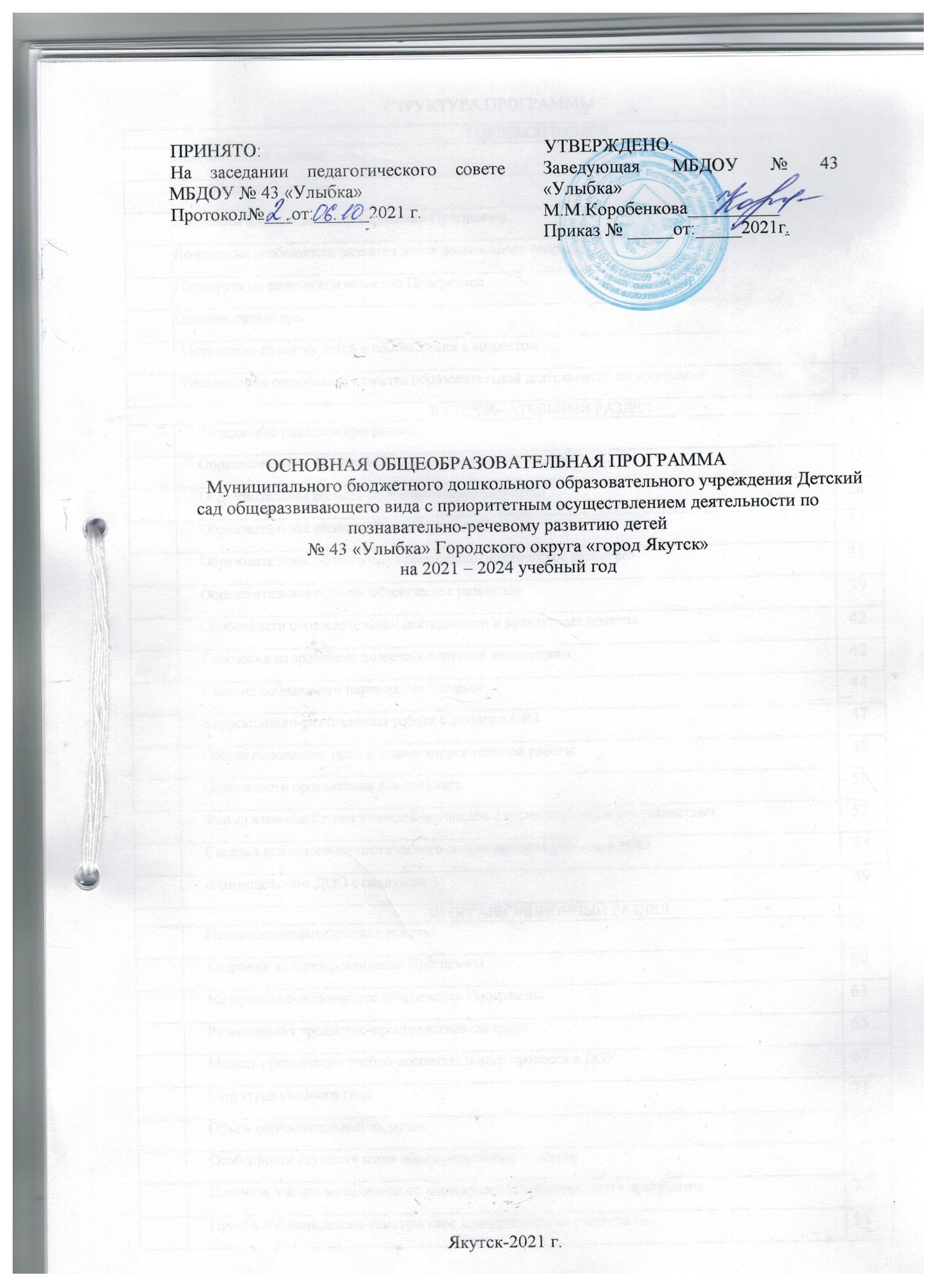 СТРУКТУРА ПРОГРАММЫI ЦЕЛЕВОЙ РАЗДЕЛПояснительная запискаОбразовательная программа Муниципального бюджетного дошкольного образовательного учреждения «Детский сад общеразвивающего вида с приоритетным осуществлением деятельности по познавательно-речевому развитию детей № 43 «Улыбка» Городского округа «город Якутск»,   обеспечивает разностороннее развитие детей в возрасте от 3 до 7 лет с учетом их возрастных и индивидуальных особенностей по пяти образовательным областям: социально-коммуникативное развитие; познавательное развитие; речевое развитие; художественно-эстетическое развитие; физическое развитие; Официальное сокращенное наименование бюджетного учреждения: МБДОУ Д/с № 43  «Улыбка» ГО «город Якутск» 							Тип	-	дошкольное	образовательное	учреждение.				Год основания: 1966г.  26 май.Учредитель: Окружная администрация Городской округ «город Якутск»Реализуемые образовательные программы: «Программа воспитания и обучения» под ред. М.А.Васильевой., «Образовательная программа дошкольного образования МОЗАИКА» авторы Белькович В.Ю., Гребенкина Н.В., Кильдышева И.А.Язык обучения         русскийКоличество групп: 6  от 3 до 7 лет.Режим работы учреждения:  12 часов, пятидневная рабочая неделя. Выходные: суббота, воскресенье.Нормативные документы, регламентирующие основную образовательную программу:-Федеральный государственный образовательный стандарт дошкольного образования, утвержденный приказом Министерства образования и науки РФ от17.10.2013 №1155, зарегистрированный в Министерстве Юстиции РФ от №303384 от 14.11. 2013; -Федеральный закон «Об образовании в Российской Федерации» от 29.12.2012 №273 ФЗ;-Министерство Просвещения РФ приказ № 373 от 31 июля 2020 "Об утверждении Порядка организации и осуществления образовательной деятельности по основным общеобразовательным программам - образовательным программам дошкольного образования".  (зарегистрирован в Минюсте России 31 августа 2020 г. N 59599).-Устав муниципального бюджетного дошкольного образовательного учреждения,-Лицензия на право осуществления образовательный деятельности, серия СЯ № 001512 от 24.01.2012г. регистрационный № 39. Срок действия лицензии – бессрочно;-Санитарно - эпидемиологические требования к устройству, содержанию и организации режима работа в дошкольных организациях (СанПиН 2.4.1. 2660-10-), утвержденные постановлением главного государственного санитарного врача РФ от 15.10.2013г. № 1155 и зарегистрированный в Министерстве юстиции РФ от 14.11.2013 регистрационный №2195474-Постановлением Окружной администрации города Якутска от 31.12.2013 г. №385-п «Об утверждении Положения о порядке комплектования, приема и отчисления детей в муниципальные дошкольные образовательные организации, реализующие основную общеобразовательную программу дошкольного образования, а также оказывающие услуги по присмотру и уходу за детьми на территории городского округа «город Якутск» с изменениями и т.д. Основная образовательная программа МБДОУ № 43 «Улыбка» (далее ООП) разработана  на основе  -Примерной общеобразовательной программы дошкольного образования «От рождения до школы» (под редакцией Н.Е. Вераксы, Т.С. Комаровой, М.А. Васильевой). -Примерной общеобразовательной программы дошкольного образования «Мозаика» (под редакцией В.Ю. Белькович, Н.В. Гребенкиной, И.А. Кильдышевой для групп с русским языком обучения); Организация детской жизнедеятельности осуществляется с учетом возраста и пола. Ежегодный контингент детей определяется социальным заказом (потребностями) родителей воспитанников. Образовательная программа может корректироваться в связи с изменениями: - нормативно-правовой базы дошкольного учреждения; - образовательного запроса родителей; - видовой структуры групп. 1.2.  Цели и задачи ПрограммыОбязательная часть программы разработана на основе Основной образовательной программой дошкольного образования «От рождения до школы». Под ред. Н.Е. Вераксы, Т.С. Комаровой, М.А. Васильевой 2015 год, так же с учетом Образовательной программы дошкольного образования «Мозаика» (авт.-сост. В.Ю. Белькович, Н.В. Гребенкина, И.А. Кильдышева). Все части Программы являются взаимодополняющими и целесообразными с точки зрения реализации требований ФГОС ДО. Программа реализуется в течение пяти лет пребывания детей в ДОО. Программа может корректироваться в связи с изменениями: - нормативно-правовой базы ДОО, - образовательного запроса родителей, - видовой структуры групп, - выходом примерных основных образовательных программ. Образовательная деятельность в ДОО осуществляется на государственном языке Российской Федерации – русском.Обязательная часть предполагает проектирование социальных ситуаций развития ребенка и развивающей предметно-пространственной среды, обеспечивающих позитивную социализацию, мотивацию и поддержку индивидуальности детей через общение, игру, познавательно исследовательскую деятельность и другие формы активности. Содержание обязательной части Программы в ДОО выстроено с Объем обязательной части образовательной программы составляет не менее 60% от ее общего объема и предполагает комплексность подхода, обеспечивая развитие детей во всех пяти взаимодополняющих образовательных областях.Часть, формируемая участниками образовательных отношений составляет не более 40% от общего объема, соответствующей потребностям, мотивам, интересам детей; с учетом приоритетного направления ДОУ, спецификой национальных, социокультурных и иных условий, в которых осуществляется образовательная деятельность; сложившимся традициям группы, а также возможности педагогического коллектива. Используются парциальные программы дошкольного образования, которые посвящены решению конкретной проблемы развития дошкольников определенной образовательной области и образовательные технологии, благодаря которым Программа стала вариативной, что позволяет обогатить образовательную деятельность, повысить эффективность и качество.Сведения о парциальных программах, используемых в формировании ПрограммыЦели и задачи Программы1.3 .Принципы и подходы к формированию Программы	При организации образовательного процесса в ДОО учитываются следующие принципы: Принцип психологической комфортности. Взаимоотношения между детьми взрослыми строятся на основе доброжелательности, поддержки и взаимопомощи.Принцип деятельности. Основной акцент делается на организации самостоятельных детских «открытий» в процессе разнообразных видов деятельности детей (игре, общении, исследовании и пр.); педагог выступает, прежде всего, как организатор образовательного процесса.Принцип целостности. Стратегия и тактика воспитательно-образовательной работы с детьми опирается на представление о целостной жизнедеятельности ребенка. У ребенка формируется целостное представление о мире, себе самом, социокультурных отношениях.Принцип минимакса. Создаются условия для продвижения каждого ребенка по индивидуальной траектории развития и саморазвития - в своем темпе, на уровне своего возможного максимума.Принцип творчества. Образовательный процесс ориентирован на развитие творческих способностей каждого ребенка, приобретение им собственного опыта творческой деятельности.Принцип вариативности. Детям предоставляются возможности выбора материалов, видов активности, участников совместной деятельности и общения, информации, способа действия и др.Принцип непрерывности. Обеспечивается преемственность в содержании, технологиях, методах между дошкольным и начальным общим образованием, определяется вектор на дальнюю перспективу развития.В соответствии с ФГОС ДО к формированию Программы придерживались следующих подходов:Личностно-ориентированный подход: предусматривает организацию образовательного процесса с учетом того, что личность как цель, субъект, средство, результат воспитания является главным критерием его эффективности. Главное средство реализации личностно-ориентированного подхода - создание условий для развития личности на основе изучения ее задатков, способностей, интересов, склонностей с учетом признания уникальности личности, ее интеллектуальной и нравственной свободы, права на уважение. Практической реализацией личностно ориентированного подхода является использование технологии индивидуального маршрута, когда образовательный процесс осуществляется дифференцированно, в зависимости от уровня развития физических умений, умственных способностей, индивидуальных, психических особенностей ребенка, от характера влияния на него окружения.Суть индивидуального подхода составляет гибкое использование педагогом различных форм и методов воспитания по отношению к каждому ребенку. Индивидуальный подход необходим каждому ребенку, т.к. помогает ему осознать свою индивидуальность, научиться управлять своим поведением, эмоциями, адекватно оценивать собственные сильные и слабые стороны.             Деятельностный подход предполагает направленность педагогических мер на организацию интенсивной постоянно усложняющейся деятельности, т.к. только через собственную деятельность человек усваивает науки и культуру, способы познания и преобразования мира, формирует и совершенствует личностные качества. Деятельностный подход предусматривает концентрацию внимания на организациии управлении целенаправленной воспитательной деятельностью ребенка в общем контексте его жизнедеятельности. Результатом реализации деятельностного подхода является, с одной стороны, создание педагогом алгоритмов (технологий) деятельности, обеспечивающей достижение воспитательных целей. С другой стороны - это развитие ребенка, и в первую очередь, таких его умений, как целеполагание, планирование, организация, регулирование, контроль, самоанализ и оценка результатов деятельности.    Средовой подход предусматривает использование возможностей внутренней и внешней среды образовательного учреждения в воспитании и развитии личности ребенка. Внутренняя (или образовательная) среда рассматривается как пространство, окружение, условия, в которых существует, функционирует и удовлетворяет свои образовательные потребности каждый воспитанник. Среда может быть охарактеризована:открытостью, которая предполагает свободу выбора и доступность основных источников развития - образовательных ресурсов (театры, библиотеки и т.д.);вариативностью форм и содержания развития как личностного, таки профессионального;интеграцией образовательных ресурсов - культуры, искусства, науки, системы образования, общественных объединений и организаций;стилем взаимодействия внутри среды, характером отношений к социальному опыту и его передаче. Социальная среда рассматривается как фактор воспитания, социальный фон его реализации, инструмент или механизм взаимодействия с человеком.	Использование в реализации Программы образовательных технологий1.4. Возрастные особенности развития детей дошкольного возраста   	ООП ДО охватывает возрастные периоды физического и психического развития детей с 3 -х до 7-ми лет. Возрастные особенности развития воспитанников раннего и дошкольного возраста соответствуют характеристикам возрастных особенностей развития детей, подробно сформулированным в ООП ДО «Мозаика»    и  в ООПДО «От рождения до школы».    1.5. Планируемые результаты освоения Программы  	Планируемые результаты освоения ООП ДО конкретизируют требования ФГОС ДО к целевым ориентирам в обязательной части и части, формируемой участниками образовательных отношений с учетом возрастных возможностей и индивидуальных различий (индивидуальных траекторий развития) детей, а также особенностей развития детей с ОВЗ.   	Специфика дошкольного детства и системные особенности дошкольного образования делают неправомерными требования от ребёнка дошкольного возраста конкретных образовательных  достижений. Поэтому результаты освоения Программы представлены в виде целевых ориентиров дошкольного образования и представляют собой возрастные характеристики возможных достижений ребёнка к концу дошкольного образования.Целевые ориентиры:не подлежат непосредственной оценке;не являются непосредственным основанием оценки как итогового, так и промежуточного уровня развития детей;не являются основанием для их формального сравнения с реальными достижениями детей;не являются основой оценки соответствия установленным требованиям образовательной деятельности и подготовки детей; не являются непосредственным основанием при оценке качества образования.1.6. Целевые ориентиры ПрограммыСпецифика дошкольного детства (гибкость, пластичность развития ребенка, его непосредственность и непроизвольность) не позволяет требовать от ребенка дошкольного возраста достижения конкретных образовательных результатов и обусловливает необходимость определения результатов освоения образовательной программы в виде целевых ориентиров.Целевые ориентиры дошкольного образования, представленные в ФГОС ДО, рассматриваются как социально-нормативные возрастные характеристики возможных достижений ребенка в раннем возрасте и на этапе завершения дошкольного образования. Это ориентир для педагогов и родителей, обозначающий направленность воспитательной деятельности взрослых.Целевые ориентиры образования в раннем возрасте:Интересуется окружающими предметами, активно действует с ними, исследует их свойства, экспериментирует. Использует специфические, культурно фиксированные предметные действия, знает назначение бытовых предметов (ложки, расчески, карандаша и пр.) и умеет пользоваться ими. Проявляет настойчивость в достижении результата своих действий; стремится к общению и воспринимает смыслы в различных ситуациях общения со взрослыми, активно подражает им в движениях и действиях, умеет действовать согласованно;Владеет активной и пассивной речью: понимает речь взрослых, может обращаться с вопросами и просьбами, знает названия окружающих предметов и игрушек;Проявляет интерес к сверстникам; наблюдает за их действиями и подражает им, в короткой игре воспроизводит действия взрослого, впервые осуществляя игровые замещения;Проявляет самостоятельность в бытовых и игровых действиях. Владеет простейшими навыками самообслуживания; Любит слушать стихи, песни, короткие сказки, рассматривать картинки, двигаться под музыку. Проявляет живой эмоциональный отклик на эстетические впечатления. Охотно включается в продуктивные виды деятельности (изобразительную деятельность, конструирование и др.);С удовольствием двигается - ходит, бегает в разных направлениях, стремится осваивать различные виды движения (подпрыгивание, лазанье, перешагивание и пр.).Целевые ориентиры образования на этапе завершения дошкольного образования:	Ребенок овладевает основными культурными способами деятельности, проявляет инициативу и самостоятельность в игре, общении, конструировании и других видах детской активности. Способен выбирать себе род занятий, участников по совместной деятельности;Ребенок положительно относится к миру, другим людям и самому себе, обладает чувством собственного достоинства. Активно взаимодействует со сверстниками и взрослыми, участвует в совместных играх. Способен договариваться, учитывать интересы и чувства других, сопереживать неудачам и радоваться успехам других, адекватно проявляет свои чувства, в том числе чувство веры в себя, старается разрешать конфликты;	Ребенок обладает воображением, которое реализуется в разных видах деятельности и прежде всего в игре. Ребенок владеет разными формами и видами игры, различает условную и реальную ситуации, следует игровым правилам;	Ребенок достаточно хорошо владеет устной речью, может высказывать свои мысли и желания, использовать речь для выражения своих мыслей, чувств и желаний, построения речевого высказывания в ситуации общения, может выделять звуки в словах, у ребенка складываются предпосылки грамотности;	У ребенка развита крупная и мелкая моторика. Он подвижен, вынослив, владеет основными произвольными движениями, может контролировать свои движения и управлять ими;Ребенок способен к волевым усилиям, может следовать социальным нормам поведения и правилам в разных видах деятельности, во взаимоотношениях со взрослыми и сверстниками, может соблюдать правила безопасного поведения и личной гигиены;	Ребенок проявляет любознательность, задает вопросы взрослым и сверстникам, интересуется причинно-следственными связями, пытается самостоятельно придумывать объяснения явлениям природы и поступкам людей. Склонен наблюдать, экспериментировать, строить смысловую картину окружающей реальности, обладает начальными знаниями о себе, о природном и социальном мире, в котором он живет. Знаком с произведениями детской литературы, обладает элементарными представлениями из области живой природы, естествознания, математики, истории и т.п. Способен к принятию собственных решений, опираясь на свои знания и умения в различных видах деятельности.Степень реального развития этих характеристик и способности ребенка их проявлять к моменту перехода на следующий уровень образования могут существенно варьировать у разных детей в силу различий в условиях жизни и индивидуальных особенностей развития конкретного ребенка.Программа строится на основе общих закономерностей развития личности детей дошкольного возраста с учетом сенситивных периодов в развитии.1.7. Показатели развития детей в соответствии с возрастомСистема оценка  результатовРазвивающее оценивание качества образовательной деятельности по  Программе.Обязательной части ПрограммыВ соответствии с ФГОС ДО, целевые ориентиры не подлежат непосредственной оценке, в том числе в виде педагогической диагностики (мониторинга), и не являются основанием для их формального сравнения с реальными достижениями детей. Они не являются основой объективной оценки соответствия установленным требованиям образовательной деятельности и подготовки детей.Как следует из ФГОС ДО, целевые ориентиры не могут служить непосредственным основанием при решении управленческих задач, включая: аттестацию педагогических кадров; оценку качества образования; оценку как итогового, так и промежуточного уровня развития детей, том числе в рамках мониторинга (в том числе в форме тестирования, с использованием методов, основанных на наблюдении, или иных методов измерения результативности детей); оценку выполнения муниципального (государственного) задания посредством их включения в показатели качества выполнения задания; распределение стимулирующего фонда оплаты труда работников ДОУ.Реализация ООП ДО «Мозаика» и в ОО ДО «От рождения до школы» не сопровождается проведением промежуточных аттестации итоговой аттестации воспитанников, а предполагает оценку индивидуального развития детей. Такая оценка производится педагогом в рамках педагогической диагностики (оценки индивидуального развития дошкольников, связанной с оценкой эффективности педагогических действий и лежащей в основе их дальнейшего планирования).В группах результаты педагогической диагностики (мониторинга) используются исключительно для решения образовательных задач:индивидуализации образования (в том числе поддержки ребёнка, построения его образовательной траектории или профессиональной коррекции особенностей его развития);оптимизации работы с группой детей.Достижение детьми промежуточных результатов оценивается путём наблюдений, анализа детских работ, эпизодов из жизни группы, игр, тренингов, непосредственного общения, создания педагогических ситуаций тестовых заданий, бесед с родителями (низко формализованные методы оценки, доступные педагогам, непосредственно работающим с детьми). Высоко формализованные методы оценки используются специалистами: педагогом-психологом, логопедом.Требования к проведению диагностики:создание эмоционального комфорта ребёнка;индивидуальный подход к ребёнку, уважение его личности;учёт интересов и уровня развития ребёнка;отбор материалов для каждого ребёнка в зависимости от индивидуальной ситуации развития.Диагностика развития ребенка проводится индивидуально. Оценки развития ребенка при  реализации Программы должны осуществляться не на основе их сравнения с нормой, а путем выявления особенностей индивидуального развития ребенка и анализа повлиявших на это факторов. Диагностика проводится в конце года на основе заполнения диагностических листов, содержащих показатели освоения программы для данного возраста.Интерпретация показателей подробно прописана в ООП ДО «Мозаика», ОО ДО «От рождения до школы». Если по каким-то направлениям присутствуют оценки «недостаточный уровень», то в процессе педагогической диагностики предполагается проведение комплексного диагностического обследования педагогом- психологом (использование высокоформализованных диагностических методов, проективных методик). Участие ребёнка в психологической диагностике допускается только с согласия его родителей (законных представителей).Данные мониторинга должны отражать динамику становления основных (ключевых) характеристик, которые развиваются у детей на протяжении всего образовательного процесса. Прослеживая динамику развития основных (ключевых) характеристик, выявляя, имеет ли она неизменяющийся, прогрессивный или регрессивный характер, можно дать общую психолого педагогическую оценку успешности воспитательных и образовательных воздействий взрослых на разных ступенях образовательного процесса, а также выделить направления развития, в которых ребенок нуждается в помощи. По результатам этой оценки составляются индивидуальные программы и рекомендации по коррекции развития ребёнка.Оценка индивидуального развития детейВ части, формируемой участниками образовательных отношений система оценки развития воспитанников дополняется:Для детей старшего дошкольного возраста, два раза в год, в октябре и в апреле проводится мониторинг физической подготовленности по нормативам программы физической подготовки детей дошкольного возраста автор С.И. Захаров, результаты заносятся инструктором по физической культуре в протоколы, итоги мониторинга анализируются, намечается перспектива в работе.Для детей подготовительной группы один раз в год, в апреле проводится мониторинг готовности детей старшего дошкольного возраста к обучению в школе, разработанный на основе комплекта диагностических материалов по оценке и учёту индивидуальных особенностей развития детей 5 - 7 лет под редакцией академика РАО М.М. Безруких. Результаты мониторинга готовности к обучению в школе детей старшего дошкольного возраста заносятся в «Карты готовности выпускника ДОУ к обучению в школе» (приказ Управления образования Окружной администрации ГО «город Якутск» №01-10/239 от «19»марта 2019г.).Для всех детей 2 раза в год проводится диагностика уровня развития творческих, музыкальных способностей по парциальной программе «Ладушки» И. Каплуновой, Новоскольцевой И. Результаты педагогической диагностики музыкальными руководителями фиксируются в диагностических картах. С целю создания благоприятных условий, стимулирующих активность, раскрытие творческих и интеллектуальных сил ребёнка, обеспечения грамотной психологической и физической нагрузок, а также форм и методов работы, соответствующих индивидуальным потребностям ребёнка, разрабатываются индивидуальные образовательные маршруты (ИОМ). ИОМ разрабатываются:для детей, которые испытывают трудности в процессе усвоения общеобразовательной программы дошкольного образования и нуждаются в коррекционной помощи специалистов;для воспитанников с ограниченными возможностями, детей-инвалидов;ИОМ разрабатываются в рамках деятельности ППк (специалистами совместно с воспитателями и родителями).II СОДЕРЖАТЕЛЬНЫЙ  РАЗДЕЛ2.1. Содержание разделов Программы	 Содержание образовательной деятельности по реализации образовательных областей. Содержательный раздел представляет общее содержание ООП ДО, обеспечивающее полноценное развитие личности детей, соответствует основным положениям возрастной психологии и дошкольной педагогики и обеспечивает единство воспитательных, развивающих и обучающих целей и задач.Обязательная часть Программы обеспечивается реализацией ООП ДО «Мозаика», так же ООП ДО «От рождения до школы». Эта часть Программы соответствует подразделу «Цели и задачи образовательной деятельности в соответствии с направлениями развития ребенка в пяти образовательных областях» 			Цель ООП ДО «Мозаика» - Расширение возможностей развития личностного потенциала и способностей каждого ребенка дошкольного возраста.	Цель  ООП ДО «От рождения до школы» - Создание благоприятных условий для полноценного проживания ребенком д.д, Формирование основ базовой культуры личности, всестороннее развитие психических и физических качеств в соответствии с возрастными и индивидуальными  способностями, подготовка к жизни в современном обществе, формирование предпосылок к учебной деятельности, обеспечение безопасности жизнедеятельности дошкольников. Воспитание и обучение осуществляется на русском языке - государственном языке России.2.2. Образовательная область «Социально - коммуникативное развитие». 
Обязательная часть  ООП ДО «Мозаика»- ПМК «Мозаичный парк» «Играем, дружим, растем»,  Сборник развивающих игр» И.С. Артюхова, В.Ю. Белькович «Тематические дни и недели в детском саду»,  Картотека воспитателя» К.Ю. Белая. ООП «От рождения до школы» - «Социально-нравственное воспитание дошкольников»   Буре Р.С., «Трудовое воспитание в детском саду» Куцакова Л.В., «Формирование основ безопасности у дошкольников» Белая К.Ю.Часть Программы, формируемая участниками образовательных отношений в образовательной области «Социально - коммуникативное развитие»Парциальная программа «Основы безопасности для детей 5-8 лет» Т.А.Шорыгина.«Дом и двор» - безопасность малышей. Е.В.Баринова.Взаимодействие с родителями в образовательной области
«Социально - коммуникативное развитие»2.3. Образовательная область «Познавательное развитие». Обязательная частьПМК «Мозаичный парк» Л.А. Тимофеева «Познавательное развитие. Ознакомление с окружающим миром». «Играем, дружим растем» Сборник развивающих игр» И.С. Артюхова, В.Ю. Белькович ПМК «От рождения до школы» Т.С.Комарова, А.Н.Веракса  «Формирование элементарных математических представлений» Помараева  И.А., Позина  В.А.Взаимодействие с родителями в образовательной области
«Познавательное развитие»2.4. Образовательная область «Речевое развитие». Обязательная частьПМК «Мозаичный парк» «Хрестоматии для детского сада», сост. А.Н. Печерская «Играем, дружим растем» Сборник развивающих игр» И.С. Артюхова, В.Ю. Белькович ПМК «От рождения до школы» Т.С.Комарова, А.Н.Веракса  . «Развитие речи в детском саду» Гербова В.В., Рабочие тетрадиЧасть Программы, формируемая участниками образовательных отношений вобразовательной области «Речевое развитие»Парциальная	программа  «От звука к букве» Е.В.Колесникова. Рабочие тетради.Взаимодействие с родителями в образовательной области «Речевое развитие»2.5. Образовательная область «Художественно-эстетическое развитие». Обязательная часть.ПМК «Мозаичный парк»- «Изобразительная деятельность в д/саду» Т.С. Комарова ПМК «От рождения до школы» - «Изобразительная деятельность в д/саду» Т.С. Комарова Часть Программы, формируемая участниками образовательных отношений вобразовательной области «Художественно - эстетическое развитие»Взаимодействие с родителями в образовательной области
«Художественно - эстетическое развитие»2.6. Образовательная область «Физическое развитие». Обязательная часть.ПМК «Мозаичный парк»- Физическая культура в детском саду. Пензулаева Л.ИПМК «От рождения до школы» - Физическая культура в детском саду. Пензулаева Л.ИВзаимодействие с родителями  в образовательной области «Физическое развитие»Часть Программы, формируемая участниками образовательных отношений вобразовательной области «Физическое развитие»ПМК «Мозаичный парк»- Комплексная программа физического воспитания для ДОУ Республики Саха (Якутия), С.И.ЗахароваПМК «От рождения до школы»- Комплексная программа физического воспитания для ДОУ Республики Саха (Якутия), С.И.Захарова2.7. ОСОБЕННОСТИ ОБРАЗОВАТЕЛЬНОЙ ДЕЯТЕЛЬНОСТИ И КУЛЬТУРНЫХ ПРАКТИКРеализация содержания Программы предполагает распределение разных видов деятельности и культурных практик по компонентам образовательных областей в соответствии с возрастными категориями детей и учитывает социальную ситуацию развития ребенка.Условия, необходимые для создания социальной ситуации развития детей, соответствующей специфике дошкольного возраста, предполагают:обеспечение эмоционального благополучия через: непосредственное общение с каждым ребенком; уважительное отношение к каждому ребенку, к его чувствам и потребностям;поддержку индивидуальности и инициативы детей через : создание условий для свободного выбора детьми деятельности; создание условий для принятия детьми решений, выражения своих чувств и мыслей; недирективную помощь детям, поддержку детской инициативы и самостоятельности в разных видах деятельности (игровой, исследовательской, проектной, познавательной и т.д.);установление правил взаимодействия в разных ситуациях: создание условий для позитивных, доброжелательных отношений между детьми, в том числе принадлежащими к разным национально-культурным, религиозным общностям и социальным слоям, а также имеющими различные (в том числе ограниченные) возможности здоровья; развитие коммуникативных способностей детей, позволяющих разрешать конфликтные ситуации со сверстниками; развитие умения детей работать в группе сверстников; построение вариативного развивающего образования, ориентированного на уровень развития, проявляющийся у ребенка в совместной деятельности со взрослым и более опытными сверстниками, но не актуализирующийся в его индивидуальной деятельности (далее – зона ближайшего развития каждого ребенка), через: создание условий для овладения культурными средствами деятельности; организацию видов деятельности, способствующих развитию мышления, речи, общения, воображения и детского творчества, личностного, физического и художественно-эстетического развития детей; поддержку спонтанной игры детей, ее обогащение, обеспечение игрового времени и пространства; оценку индивидуального развития детей;взаимодействие с родителями (законными представителями) по вопросам образования ребенка, непосредственного вовлечения их в образовательную деятельность, в том числе посредством создания образовательных проектов совместно с семьей на основе выявления потребностей и поддержки образовательных инициатив семьи.2.8 .Способы и направления поддержки детской инициативы.В дошкольном детстве ребенок рассматривается как субъект собственного развития, который социализируется и учится с помощью взрослых на своем собственном опыте. Роль взрослого в этом случае состоит в поддержке детской инициативы, создании среды для ее проявления, в оказании помощи, в осуществлении с ним партнерской деятельности, в анализе вместе с ребенком его развития, а в детском понимании - состояния, настроения, желаний, планов, моментов повседневной жизни.Функции взрослых являются поддерживающими, создающими условия для проявления активности самим ребенком. Взрослые (педагоги, воспитатели) готовят предметно-пространственную среду; представляют материалы; наблюдают за поведением ребенка, фиксируют наиболее важные моменты в его поведении, характеризующие развитие; поддерживают его инициативу; оказывают помощь, не делая ничего за ребенка; поощряют в нем самостоятельность и активность; учат на собственном примере, показывая образцы выполнения деятельности; передают свой опыт; делают вместе с ребенком; помогают планировать день или более далекие события, а также анализировать результаты дня.В образовательном процессе ребёнок и взрослые (педагоги, родители) выступают как субъекты педагогической деятельности, в которой взрослые определяют содержание, задачи, способы их реализации, а ребёнок творит себя и свою природу, свой мир.Детям предоставляется широкий спектр специфических для дошкольников видов деятельности, выбор которых осуществляется при участии взрослых с ориентацией на интересы, способности ребёнка. Ситуация выбора важна для дальнейшей социализации ребёнка, которому предстоит во взрослой жизни часто сталкиваться с необходимостью выбора. Задача педагога в этом случае — помочь ребёнку определиться с выбором, направить и увлечь его той деятельностью, в которой, с одной стороны, ребёнок в большей степени может удовлетворить свои образовательные интересы и овладеть определёнными способами деятельности, с другой — педагог может решить собственно педагогические задачи.Уникальная природа ребёнка дошкольного возраста может быть охарактеризована как деятельностная. Включаясь в разные виды деятельности, ребёнок стремится познать, преобразовать мир самостоятельно за счёт возникающих инициатив. Все виды деятельности, предусмотренные Программой используются в равной степени и моделируются в соответствии с теми задачами, которые реализует педагог в совместной деятельности, в режимных моментах и др.Воспитатель старается владеть способами поддержки детской инициативы. Игра - важнейший фактор и средство воспитания. Требования к развитию и поддержке игровой деятельности:избегать представления об игре как регламентируемом процессе «коллективной проработки знаний»;не подчинять игру строго дидактическим задачам;содействовать «проживанию» ребёнком той или иной ситуации с позиции разных социальных ролей;предоставлять выбор игрового оборудования;способствовать отражению событий в игре;изучать и переносить семейный опыт различных видов игр (подвижных, настольных и др.) в группу;поддерживать и поощрять инициативу детей в организации игр;руководить игрой на основе предложенной детьми или выбранной роли.Взрослые учатся тактично сотрудничать с детьми: не стараться всё сразу показывать и объяснять, не преподносить сразу какие-либо неожиданные сюрпризные, шумовые эффекты и т.п. Необходимо создавать условия, чтобы дети о многом догадывались самостоятельно, получали от этого удовольствие.Обязательным условием взаимодействия педагога с ребёнком является создание развивающей среды, насыщенной социально значимыми образцами деятельности и общения, способствующей формированию таких качеств личности, как: активность, инициативность, доброжелательность и др. Важную роль здесь играет сезонность и событийность образования дошкольников. Чем ярче будут события, происходящие в детской жизни, тем больше вероятность того, что они найдут отражение в деятельности ребёнка, в его эмоциональном развитии.Структура события  (темы):подготовка к событию,непосредственное событие (кульминация),отражение впечатлений о событии в продуктивной деятельности детей и общении.Лента событий:события основные (календарные праздники: Новый год, День защитника Отечества, 8 Марта, День Победы, День защиты детей. 1 сентября и др.);значимые события социальной и культурной жизни страны и мира (тематический календарный год, юбилейные даты известных людей и др.);события региональные (День Республики, День Олонхо, день Родного языка и письменности, другие региональные мероприятия);события муниципальные: День города, Масленица, и др.события МБДОУ: календарные праздники, День первой встречи, Масленица, Осенняя ярмарка, Рождественские встречи, Клубные часы, кульминационные события месяца и др.события личные (дни рождения детей, мероприятия выходного дня,.2.9.Система социального партнёрства с семьёйВажнейшим условием обеспечения целостного развития личности ребёнка является развитие конструктивного взаимодействия с семьёй, которое лежит в основе системы социального партнёрства с родителями по реализации ПрограммыФормы взаимодействия с родителямиКоррекционно-развивающая работа  с детьми с ограниченными возможности здоровьяДеятельность Консультативного пункта:В МБДОУ действует Консультационно-методический центр (пункт) по оказанию методической, педагогической, диагностической и консультативной помощи родителям (законным представителям), обеспечивающим получение детьми дошкольного образования в форме семейного образования (далее – КМЦ (п) , то есть, не посещающих дошкольные образовательные учреждения г. Якутска.КМЦ(п) оказывает методическую, педагогическую, диагностическую и консультативную помощь родителям (законным представителям) детей в возрасте от 11 месяцев до 7 лет, обеспечивающим получение детьми дошкольного образования в форме семейного образования, а также родителям (законным представителям).Методическая помощь:подготовка рекомендаций по использованию в семейном образовании учебно-методических пособий и дидактических материалов с учетом особенностей возраста и развития ребенка- дошкольника;Психолого-педагогическая помощь:подготовка конкретных рекомендаций по возникшим проблемам в организации семейного образования ребенка-дошкольника;Диагностическая помощь:выявление проблем или затруднений родителей (законных представителей) детей дошкольного возраста в организации семейного образования;Консультативная помощь:предоставление информации, объем и формат которой определяются тематикой запроса. КМЦ(п) оказывает всестороннюю помощь родителям и детям без взимания с родителейплаты:по письменному заявлению одного из родителей;по телефонному обращению одного из родителей;по личному обращению одного из родителей;с использованием информационно-коммуникационных сетей общего пользования.КМЦ(п) ДОУ создается с целью обеспечения доступности дошкольного образования,обеспечения единства семейного и общественного воспитания, формирования родительской компетентности, оказания всесторонней помощи родителям в воспитании и развитии детей от 11 месяцев до 7 лет на территории г. Якутска.Основные задачи КМЦ(п) ДОУ:проведение социологических исследований с целью выявления уровня педагогической компетентности и индивидуальных потребностей родителей (законных представителей);оказание поддержки семейного воспитания;психолого-педагогическое консультирование родителей по различным вопросам воспитания, развития и обучения детей дошкольного возраста;проведение коррекционно-развивающих и логопедических занятий с детьми, психологодиагностических тренингов и реабилитационных мероприятий;оказание содействия в социализации детей дошкольного возраста, не посещающих ДОУ.диагностика особенностей развития интеллектуальной, эмоционально волевой сфер детей;обеспечение успешной адаптации детей при поступлении в дошкольное учреждение или школу;- информирование родителей (законных представителей) об учреждениях системы образования, которые могут оказать квалифицированную помощь ребенку в соответствии с его индивидуальными особенностями.Формы работы КМЦ (п):очные консультации для родителей (законных представителей);-   коррекционно-развивающие занятия с ребенком в присутствии родителей (законных представителей);совместные занятия с родителями и их детьми с целью обучения способа взаимодействия с ребенком;мастер-классы, тренинги, практические семинары для родителей (законных представителей) с привлечением специалистов ДОУ (согласно утвержденному графику ежемесячно), в том числе с использованием сайта и социальных сетей ДОУ.2.11.Общие положения, цели и задачи коррекционной работы.Программа коррекционно-развивающей работы с детьми с ограниченными возможностями здоровья является дополнительным структурным компонентом образовательной программы МБДОУ и в совокупности обеспечивает разностороннее развитие ребенка с речевыми расстройствами и подготовку его к школьному обучению; является одним из основных локальных нормативных документов, регламентирующих деятельность учителя-логопеда при работе с воспитанниками группы компенсирующей направленности - логопедической, определяет специфику организации коррекционной деятельности (содержание, формы) с учетом требований ФГОС ДО, учитывает потребности воспитанников, их родителей (законных представителей).Содержание программы коррекционно-развивающей работы с детьми с ограниченными возможностями здоровья выстроено с учетом:Программы дошкольных образовательных учреждений компенсирующего вида для детей с нарушениями речи «Коррекция нарушений речи» Т.Б. Филичевой, Г.В.Чиркиной, Т.В. Тумановой.Программы коррекционно-развивающей работы в логопедической группе детского сада для детей с общим недоразвитием речи (с 4 до 7 лет) Н. В. Нищевой.«Коррекционное развивающее обучение и воспитание» Екжанова Е.А., Стреблева Е.А.«Программа психологических занятий с детьми дошкольного возраста»Целью коррекционной работы является обеспечение системы средств и условий для устранения речевых недостатков у детей дошкольного возраста с общим недоразвитием речи и с фонетико-фонематическим недоразвитием речи, осуществление своевременного и полноценного личностного развития, обеспечение эмоционального благополучия посредством интеграции содержания образования и организации взаимодействия субъектов образовательного процесса предупреждение возможных трудностей в освоении программы массовой школы, обусловленных недоразвитием речевой системы дошкольников старшего дошкольного возраста. В процессе коррекционного обучения детей - логопатов решаются следующие задачи:выявление и своевременное предупреждение речевых нарушений;устранение дефектов звукопроизношения (воспитание артикуляционных навыков, звукопроизношения, слоговой структуры) и развитие фонематического слуха (способность осуществлять операции различения и узнавания фонем, составляющих звуковую оболочку слова);развитие навыков звукового анализа (специальные умственные действия по дифференциации фонем и установлению звуковой структуры слова)уточнение, расширение и обогащение лексической стороны речи; формирование грамматического строя речи; развитие связной речи дошкольников;осуществление преемственности в работе с родителями воспитанников, сотрудниками ДОУ;забота о здоровье, эмоциональном благополучии и своевременном всестороннем развитии каждого ребенка;максимальное использование разнообразных видов детской деятельности, их интеграция в целях повышения эффективности воспитательно - образовательного процесса.Достижение поставленной цели и решение задач осуществляется с учётом следующих принципов:принцип развивающего подхода (основывается на идее Л. С. Выготского о «зоне ближайшего развития»), заключающийся в том, что обучение должно вести за собой развитие ребёнка;принцип полифункционального подхода, предусматривающий одновременное решение нескольких коррекционных задач в структуре одного занятия;принцип доступности и индивидуализации, предусматривающий учёт возрастных, физиологических особенностей и характера патологического процесса. Действие этого принципа строится на преемственности двигательных, речевых заданий;принцип постепенного повышения требований, предполагающий постепенный переход от более простых к более сложным заданиям по мере овладения и закрепления формирующихся навыков;принцип наглядности, обеспечивающий тесную взаимосвязь и широкое взаимодействие всех анализаторных систем организма с целью обогащения слуховых, зрительных и двигательных образов детей;принцип учета типологических и индивидуальных образовательных потребностей воспитанников;принцип коррекционной направленности образовательного процесса;принцип сотрудничества с семьей.Особенности организации образовательного процесса в логопунктеКоррекционная деятельность -  своевременное полное или частное устранение (сглаживание) имеющихся у детей недостатков речи. Логопункт посещают 25 детей, которые отобраны по рекомендации, по результатом обследования учителями - логопедами.Коррекционно - развивающие занятия проводятся в индивидуальном и подгрупповом виде.Старшая группа - не менее 2 раза в неделюПодготовительная к школе группа - не менее 2 раза в неделюФормы и приемы организации образовательного процессаФормы взаимодействия учителя-логопеда с воспитателями и специалистами ДОУ.Достижение положительного результата коррекционно-развивающей деятельности предполагает реализацию комплексного подхода к деятельности всех специалистов ДОУ. Только систематическое взаимодействие всех педагогов ДОУ по проблемам профилактики и коррекции нарушений речи позволяет индивидуализировать процесс сопровождения ребенка с учетом следующих показателей: психологического возраста, специфики этапа развития речи, выявленной речевой и неречевой симптоматики нарушений, особенностей образовательных и социальных условий развития конкретного воспитанника. 				Комплексный подход к профилактике речевых нарушений у воспитанников ДОУ предполагает создание следующих условий: • Речевая среда, содержащая образцы использования языка как средства общения и познания. • Организация детской деятельности, в которой активизируются процессы, находящиеся в основе речевого развития: психомоторные, познавательные, эмоциональные. Обогащение содержания самой детской деятельности, что составляет основу содержания речи. • Развитие предпосылок учебной деятельности: умение выполнять задания в общем темпе, противостоять отвлечениям, прилагать волевые усилия для достижения цели, взаимодействовать со сверстниками в процессе выполнения заданий, осуществлять самоконтроль своей деятельности. Данная коррекционно-развивающая работа может быть успешно реализована при условии включения родителей (законных представителей), а также воспитателей и специалистов детского сада (музыкальный руководитель, руководитель по физической культуре, педагог-психолог). Работа по речевому развитию детей проводится не только логопедом, но и в нерегламентированной деятельности воспитателей на прогулках, в вечерние и утренние часы, а также во время совместной деятельности взрослых и детей (непосредственной образовательной деятельности). Родители ребѐнка и педагоги детского сада постоянно закрепляют сформированные у ребѐнка умения и навыки. При организации образовательной деятельности прослеживаются приоритеты в работе взрослых участников образовательного процесса. Психолог:• психодиагностика; • выявление компенсаторных возможностей; • тренинговые упражнения. Логопед:• диагностика, постановка и автоматизация звуков; • развитие фонематического слуха; • речевое и языковое развитие. Родители:• выполнение рекомендаций всех специалистов; • закрепление навыков и расширение знаний. Музыкальный руководитель:элементы логоритмики; • постановка диафрагмально-речевого дыхания; • развитие координации движений; • музыкотерапия; • развитие общей и мелкой моторики. Воспитатель:• автоматизация звуков; • развитие фонематического слуха; • расширение словаря; • развитие связной речи. Инструктор по физической культуре:• развитие крупной и мелкой моторики в играх и упражнениях; • интеграция речевой и двигательной функции; • развитие основных видов движения. Задачи обеспечения преемственности в работе учителя-логопеда и воспитателей:1. Выработка единых подходов в образовательном процессе, обеспечивающих благоприятные условия для развития воспитанников. 2. Обеспечение устойчивости результатов логопедической коррекции. 3. Оптимизация деятельности по профилактике речевых нарушений. Направления взаимодействия по обеспечению преемственности учителя-логопеда и воспитателей: 1. Формирование представлений о факторах риска в речевом развитии, критериях и условиях благоприятного речевого развития. 2. Обучение педагогов приемам развития и коррекции речи в повседневной жизни, профилактики речевых нарушений у воспитанников. 3. Разработка эффективных приемов педагогического общения с детьми, имеющими речевые нарушения.Примерный перечень программ, технологий и пособий.Основная программа - Филичева Т.Б., Чиркина Г.В. «Воспитание и обучение детей с ФФНР»;Парциальная программы: Ткаченко Т.А. «Коррекция фонетических нарушений у детей. Подготовительный этап» Коноваленко В.В., Коноваленко С.В., «Коррекция произношения звуков - индивидуальная работа с детьми дошкольного возраста»Система психолого-педагогического сопровождение ребенка в ДОООсобенности организации образовательного процесса педагога - психологаЦель психолого-педагогического сопровождения ребенка в учебно-воспитательном процессе заключается в обеспечении нормального развития ребенка (в соответствии с условно установленной нормой развития в соответствующем возрасте). Задачи психолого-педагогического сопровождения: 1. Предупреждение возникновения проблем развития ребенка; 2. Помощь (содействие) ребенку в решении актуальных задач развития, обучения, социализации: учебные трудности, нарушения эмоционально-волевой сферы, проблемы взаимоотношений со сверстниками, учителями, родителями; 3. Психолого-педагогическое сопровождение детей с признаками одаренности в условиях реализации дополнительных образовательных услуг. 4. Психологическое обеспечение образовательных программ; 5. Развитие психолого-педагогической компетентности. Задачи педагога-психолога: 1. Способствовать полноценному познавательному и личностному развитию воспитанников, сохранению их психологического здоровья посредством скоординированного комплексного воздействия всех субъектов образовательно-воспитательного процесса. 2. Способствовать внедрению нетрадиционных форм работы с родителями в рамках программы социального партнерства ДОУ и семьи. 3. Способствовать повышению индекса здоровья, увеличению доли детей с легкой степенью адаптации, посредством внедрения в образовательный процесс здоровьесберегающих технологий. Работа ведется в трех направлениях. I. Работа психолога с детьми, посещающими дошкольное учреждение. Здесь предусмотрены такие формы работы, как психолого-педагогическое наблюдение, введение развивающих игр и упражнений в повседневные игры детей, индивидуальные коррекционно-развивающие занятия с проблемными детьми, система развивающих занятий различной тематики в зависимости от возраста детей. Работа с детьми нашла свое отражение в 4 направлениях :Психолого-педагогическое сопровождение основывается на следующих принципах:Принцип индивидуального подхода к ребенку любого возраста на основе безоговорочного признания его уникальности и ценности.Принцип гуманистичности, предполагает отбор и использование гуманных, личностноориентированных, основанных на общечеловеческих ценностях методов психологического взаимодействия. Данный принцип основан на идее педоцентризма, которая подразумевает постановку во главу угла психологического сопровождения ребенка, полное его принятие и позицию фасилитации педагога и психолога.Принцип превентивности: обеспечение перехода от принципа «скорой помощи» (реагирования на уже возникшие проблемы) к предупреждению возникновения проблемных ситуаций.Принцип научности отражает важнейший выбор практических психологов в пользу современных научных методов диагностики, коррекции развития личности ребенка. Реализация данного принципа предполагает участие субъектов психологического сопровождения в опытноэкспериментальной работе, а также в создании и апробировании самостоятельно создаваемых методик диагностики и коррекции.Принцип комплексности подразумевает соорганизацию различных специалистов, всех участников учебно-воспитательного процесса в решении задач сопровождения: воспитателя, педагога-психолога, социального педагога, учителя-логопеда, администрации и других специалистов.Принцип «на стороне ребенка»: во главе угла ставятся интересы ребенка, обеспечивается защита его прав при учете позиций других участников учебно-воспитательного процесса.Принцип активной позиции ребенка, при котором главным становится не решить проблемы за ребенка, но научить его решать проблемы самостоятельно, создать способности для становления способности ребенка к саморазвитию.Принципы коллегиальности и диалогового взаимодействия обуславливают совместную деятельность субъектов психологического сопровождения в рамках единой системы ценностей на основе взаимного уважения и коллегиального обсуждения проблем, возникающих в ходе реализации программ.Принцип системности предполагает, что психологическое сопровождение носит непрерывный характер и выстраивается как системная деятельность, в основе которой лежит внутренняя непротиворечивость, опора на современные достижения в области социальных наук, взаимосвязь и взаимообусловленность отдельных компонентов.Принцип рациональности лежит в основе использования форм и методов психологического взаимодействия и обуславливает необходимость их отбора с учетом оптимальной сложности, информативности и пользы для ребенка.,,,Система комплексного психолого-педагогического обследования детейВзаимодействие ДОО и социумаВ реализации образовательной программы наряду с организациями, осуществляющими образовательную деятельность, участвуют научные, медицинские, культурные, физкультурно-спортивные и иные организации, обладающие ресурсами, необходимыми для осуществления видов учебной деятельности, предусмотренных соответствующей образовательной программой. Использование сетевой формы реализации образовательной программы осуществляется на основании договора между организациями.III ОРГАНИЗАЦИОННЫЙ РАЗДЕЛСистема условий реализации образовательной деятельности и особенности ее организации: психолого-педагогические; кадровые; материально-техническое обеспечение и развивающая предметно-пространственная среда; разработка примерного режима дня и формирование распорядка дня с учетом возрастных и индивидуальных особенностей детей, их специальных образовательных потребностей. Дошкольное учреждение работает в режиме пятидневной недели. Длительность пребывания в ДОУ: с 7.45 до 19.45 часов. Образовательный процесс осуществляется с первого сентября по тридцать первое мая. В летний период (с первого июня по тридцать первое августа) дошкольное учреждение работает в каникулярном режиме в соответствии с Программой оздоровления, утверждаемой на заседании педагогического совета.  Психолого-педагогические условия для успешной реализации ПрограммыУважительное отношение взрослых к человеческому достоинству детей, формирование и поддержка их положительной самооценки, уверенности в собственных возможностях и способностях. Использование в образовательной деятельности форм и методов работы с детьми, соответствующих их возрастным и индивидуальным особенностям. Построение образовательной деятельности на основе взаимодействия взрослых с детьми, ориентированного на интересы и возможности каждого ребенка и учитывающего социальную ситуацию его развития. Поддержка взрослыми положительного, доброжелательного отношения детей друг к другу и взаимодействия детей друг с другом в разных видах деятельности. Поддержка инициативы и самостоятельности детей в специфических для них видах деятельности. Возможность выбора детьми материалов, видов активности, участников совместной деятельности и общения. Защита детей от всех форм физического и психического насилия. Поддержка родителей (законных представителей) в воспитании детей, охране и укреплении их здоровья, вовлечение семей непосредственно в образовательную деятельность. Кадровые условия реализации ПрограммыДетский сад полностью укомплектован кадрами.  Коллектив ДОУ составляет  человек 42, из них педагогов – 21,  воспитателей - 12 и  специалистов - 9.Сведения о педагогических кадрах на 1 сентября 2021 годаВсе педагоги систематически проходят обучение на курсах повышения квалификации, некоторые обучаются в высших учебных заведениях, получая высшее образование. Педагогические работники повышают свой профессиональный уровень через посещения методических объединений города, участвуя в онлайн семинарах, вебинарах; через прохождение процедуры аттестации, самообразование, участие в инновационной и экспериментальной деятельности на региональном уровне. Все это способствует повышению профессионального мастерства, положительно влияет на развитие ДОУ.Сведения о творческих группах в ДОУ реализующих проекты различного уровня на1 сентября 2021 г.Участие в экспериментальной деятельности в ДОУ:Работа творческой группы:Материально-техническое обеспечение ПрограммыВ МБДОУ созданы условия для полноценного проживания детства каждым ребенком. Состояние развивающей предметно-пространственной среды в МБДОУ соответствует санитарным нормам и правилам. В групповых комнатах пространство организовано таким образом, чтобы было достаточно места для занятий игровой и учебной деятельностью. Помещения групп детского сада оснащены детской и игровой мебелью, соответствующей по параметру и возрасту воспитанников. В каждой возрастной группе имеются дидактические игры, пособия, методическая и художественная литература, необходимая для организации разных видов деятельности детей. Здание детского сада оснащено сетью интернет (проводным и беспроводным). В каждой группе имеется ноутбук, проектор.В МБДОУ созданы условия для полноценного проживания детства каждым ребенком.Развивающая предметно-пространственная средаБольшое значение для развития ребенка имеет социальная и развивающая предметная пространственная среда. В каждой группе, на территории детского сада соблюдаются требования к организации развивающей предметно-пространственной среды по: - обеспечению безопасности и соответствию физиологическим потребностям ребѐнка в движении - соответствию мебели физическим параметрам развития детей (росту, возможностям здоровья и т.п.); - наличию разнообразного игрового оборудования, соответствующего возрасту детей и образовательным задачам; - использованию компактной, легко трансформируемой детской мебели (выдвижные и раскладные кровати, складные и сдвигающиеся столы и стулья, мягкие модули и др.). В целях обеспечения оптимальной двигательной активности детей в течение дня высвобождаются дополнительные площади для полноценной игровой деятельности (за счет вариации расстановки мебели), а также гибко моделируется образовательное пространство в зависимости от образовательных задач. Развивающая предметно-пространственная среда помещения изменяется в соответствии с образовательными акцентами, но не реже одного раза в месяц (в соответствии с темой недели); обеспечивает доступность игрового оборудования, материалов для творческой деятельности (изобразительной, музыкальной, танцевальной, театральной и др.), игрушек, дидактических материалов; размещается в поле зрения ребѐнка и обеспечивает возможность свободного использования; способствует обеспечению эстетического оформления пространства в группе и других помещениях, ориентированного на психологический комфорт ребѐнка (цветовая гамма, удобство, комфорт, эстетика и т.д.); способствует совместному с детьми изменению и проектированию образовательного пространства. Содержание игрового пространства отражает в равной степени интересы девочек и  мальчиков (конструкторы, кубики, машины и атрибуты к сюжетным играм: «Семья», «Больница», «Магазин»). Групповое помещение группы условно подразделяется на зоны • «Физкультурно-оздоровительный центр» • «Центр познания, экспериментирования» • «Центр речевого развития». • «Центр творчества (конструирование и ручной труд)». • «Центр природы». • «Центр игры». Подобная организация пространства позволяет детям выбирать интересные для себя занятия, чередовать их в течение дня. Все пространство группы организовано таким образом, чтобы ребенок имел возможность самостоятельного использования объектов, материалов и предметов среды для приобретения им опыта и познания окружающего мира, а также выбора  способов использования.									Расположение игрушек, атрибутов, настольных, дидактических игр находится на уровне не выше вытянутой руки ребѐнка. Все материалы для продуктивной деятельности доступны детям. Материалы и пособия для изобразительной деятельности ежедневно, после вечернего приѐма пищи, размещаются на столах, которые имеются в группе. В рабочем состоянии все материалы, пособия, оборудование и незаконченные детские работы сохраняются до завтрака следующего дня. Постройки детей из строительного материала и конструкции сохраняются до тех пор, пока не будут разрушены или разобраны самими детьми. Рисунками и поделками дети имеют право распорядиться сами — забрать домой или использовать в игре, поместить на выставку. Все материалы и пособия имеют постоянное место. Строительный материал размещен в нескольких местах группы. Напольный строительный материал размещен отдельно на низко расположенных полках. Мелкий строительный материал насыпан в ящики или коробки. Место для экспериментирования и наблюдения содержит природный материал (шишки, камушки, песок, ѐмкость с водой и т.п.). Общие принципы отбора игровой продукции для детей-дошкольников.  Принцип безопасности (отсутствия рисков) игровой продукции для ребенка: • физические риски, • психологические риски, • нравственные риски. Принцип развития, с учетом зоны ближайшего развития (ЗБР) ребенка.  Принцип соответствия • возрастным (половозрастным) особенностям ребенка, • индивидуальным особенностям, • специальным особенностям ребенка. Модель организации жизнедеятельности детей в ДОУ.Режим дня в МБДОУ – гибкий. Основные компоненты режима дня (дневной сон, бодрствование, интервалы между приѐмами пищи и общее время прогулки) остаются неизменными и соответствуют нормам Сан Пин 2.4.1.3049-13. Примерный режим дня установлен в соответствии с возрастными индивидуальными особенностями детей и способствует их гармоничному развитию. При составлении и организации режима дня учитывались обязательные, повторяющиеся (стереотипные) компоненты: время приема пищи; укладывание на дневной сон; общая длительность пребывания ребенка на открытом воздухе и в помещениях. При проведении режимных процессов соблюдаются следующие позиции: полное и своевременное удовлетворение всех органических потребностей детей (во сне, питании); тщательный гигиенический уход, обеспечение чистоты тела, одежды, постели; привлечение детей к посильному участию в режимных процессах; поощрение самостоятельности и активности; формирование культурно-гигиенических навыков;  эмоциональное общение в ходе выполнения режимных процессов; учет потребностей детей, индивидуальных особенностей каждого ребенка; спокойный и доброжелательный тон обращения, бережное отношение к ребенку; устранение долгих ожиданий, так как аппетит и сон малышей прямо зависит от состояния их нервной системы.Примерная модель организации жизнедеятельности детей в ДОУМодель организации воспитательно – образовательного процесса МБДОУ  № 43 «Улыбка» определяет объем образовательной нагрузки воспитанников 3-7 лет, устанавливает перечень образовательных областей и объем времени, отводимого на проведение непосредственной образовательной деятельности и состоит из 2 частей: обязательной и вариативной. Структура учебного годаНачало каждого учебного года – 1 сентября. с 01.09. по 15.09 – адаптационный период*, диагностический период с 15.09 .по 15.05 – учебный период с 15.05. по 30.05 – диагностический период с 30.05 по 31.06 – летний оздоровительный период. Адаптационный период – это время привыкания детей к среде (особенно младшего возраста.) 												Диагностический период – это своего рода «адаптационный» период, во время которого педагоги выявляют уровень и проблемы развития детей;  летний оздоровительный период – проведение физкультурно – оздоровительной работы и досуговой деятельности, проведение 	НОД 	приостанавливается.
Непосредственная образовательная деятельность осуществляется в 1 и 2 половине дня согласно пунктам 11.9., 11.12. СанПиН 2.4.1.3049-13. Деятельность, требующая повышенной познавательной активности и умственного напряжения детей, проводятся в первую половину дня и в дни наиболее высокой работоспособности детей (вторник, среда).				 Для профилактики утомления детей указанная деятельность сочетаются с физкультурной и музыкальной деятельностью согласно п.11.13. 2 раза в неделю проводится физкультурная деятельность, художественная деятельность проводится в младшей, средней, старшей группе 2 раза в неделю в интеграции с другими видами деятельности, в подготовительной группе 3 раза в интеграции с другими видами деятельности. 1 раз в неделю со всеми группами проводится занятия ритмикой. 						Примерная продолжительность НОД для детей 2-3 – не более 10 минут, детей 3-4 лет не более 15, детей 4-5 лет – не более 20 минут, детей 5-6 лет – не более 25 минут, детей 6-7 лет – не более 30 минут. 											В связи с интеграцией образовательных областей во время НОД происходит смена видов детской деятельности и физической активности (в соответствии с возрастными и психическими особенностями детей). В середине НОД, исходя от утомляемости детей и вида деятельности, проводятся физкультурные минутки. Перерывы между НОД - 10 минут. Занятия физкультурно – оздоровительного и эстетического цикла занимают не менее 50% общего времени реализуемой образовательной программы. Домашние задания воспитанникам ДОУ не задают. 										В теплое время года при благоприятных метеорологических условиях максимальное количество занятий проводится на открытом воздухе. Объѐм образовательной нагрузки в группах общеразвивающей направленности для детей в возрасте от 3 до 7 летОбъем образовательной нагрузки в возрастных группахВ соответствии с требованиями СанПиН 2.4.1.3049-от 15.05.2013 п.12.Занятия по дополнительному образованию осуществляется через работу кружков и студий:Бесплатные кружки и секции: Занятия по дополнительному образованию детей дошкольного возраста проводятся не за счет времени, отведенного на прогулку и дневной сон:для детей 4-5 лет – 1 раз в неделю продолжительностью не более 20 минут;для детей 5-6 лет – 2 раза в неделю продолжительностью не более 25 минут;для детей 6-7 лет – 3 раза в неделю продолжительностью 30 минут. Один ребенок старшего дошкольного возраста посещает занятия по дополнительномуобразованию не более 2 раз  неделю. Во второй половине дня, для всестороннего развития детей, предусмотрены игровые модули по разным направлениям в виде совместной деятельности взрослого с детьми. Данные игровые модули предназначены для детей, не охваченных дополнительным образованием, и проводятся 1 раз в неделю воспитателями групп.Особенности осуществления образовательного процессаДвигательная активность детей в ходе режимных моментов и в процессе различных видов детской деятельностиПеречень нормативных и нормативно-методических документов, научно - методических литературных источников обязательной части ПрограммыМБДОУ обеспечено методическим материалом издательства «Русское слово» (Москва), для реализации Программы «Мозаика» — Программно - методический комплекс дошкольного образования «Мозаичный ПАРК» (ПМК ДО «Мозаичный ПАРК»). Методические материалы и средства обучения и воспитания ПМК ДО «Мозаичный ПАРК» полностью соответствуют примерному комплексно - тематическому планированию настоящей Программы ПМК ДО «Мозаичный ПАРК» полностью обеспечивает деятельность дошкольной образовательной организации и соответствует целям ФГОС ДО, и именно создаѐт условия для: • сохранения уникальности и самоценности детства как важного этапа в общем развитии человека; • личностного развития, развития инициативы, творческих способностей детей; • позитивной социализации и индивидуализации; • сотрудничества детей со взрослыми и сверстниками; выбора видов деятельности, соответствующих возрасту. В наличии имеются: • Образовательная программа дошкольного образования «Мозаика». • Методические рекомендации к образовательной программе дошкольного образования «Мозаика»: младшая группа (3—4 года); • Методические рекомендации к образовательной программе дошкольного образования «Мозаика»: средняя группа (4—5 лет); • Методические рекомендации к образовательной программе дошкольного образования «Мозаика»: старшая группа(5-6лет); • Методические рекомендации к образовательной программе дошкольного образования «Мозаика»: подготовительная к школе группа (6—7 лет); • Инклюзивное обучение и воспитание детей дошкольного возраст с ограниченными возможностями здоровья: методическое пособие; • Играем, дружим, растѐм: сборники игр: группа раннего возраста, младшая группа (3—4 года), средняя группа (4—5 лет), старшая группа (5—6 лет), подготовительная к школе группа (6—7 лет). Серия «Готовимся к школе!» соответствует комплексно-тематическому планированию Программы «Мозаика». Комплект развивающих тетрадей по подготовке детей к школе. Серия «Английский для дошкольников» содержит комплекс учебных пособий, развивающих тетрадей и других материалов, необходимых для проведения занятий с детьми. Название курса: Cheeky Monkey (Kathryn Harper, Claire Medwell)МБДОУ обеспечено методическим материалом для реализации Программы «От рождения до школы » —Методические материалы и средства обучения и воспитания ПМК ДО полностью соответствуют примерному комплексно - тематическому планированию настоящей Программы , Программа полностью обеспечивает деятельность дошкольной образовательной организации и соответствует целям ФГОС ДО, и именно создаѐт условия для: • сохранения уникальности и самоценности детства как важного этапа в общем развитии человека; • личностного развития, развития инициативы, творческих способностей детей; • позитивной социализации и индивидуализации; • сотрудничества детей со взрослыми и сверстниками; выбора видов деятельности, соответствующих возрасту. В наличии имеются: Основная образовательная программа дошкольного образования "От рождения до школы" издательство Мозаика-Синтез 2016 12 2 Веракса Н. Е. ФГОС Индивидуальная психологическая диагностика дошкольника (5-7 лет) издательство Мозаика-Синтез 2016  Веракса А. Н., Гуторова М. Ф. ФГОС Практический психолог в детском саду издательство Мозаика-Синтез 2016 Гербова В. В., Губанова Н. Ф., Дыбина О. В. ФГОС Примерное комплексно-тематическое планир.к пр. "От рождения до школы". (3-4 г.) ФГОС Примерное комплексно-тематическое планир.к пр. "От рождения до школы". (4-5 л.) ФГОС Примерное комплексно-тематическое планир.к пр. "От рождения до школы". (5-6 л.) ФГОС Примерное комплексно-тематическое планир.к пр. "От рождения до школы". (6-7л.). Физическое развитие. Методические пособия, конспекты занятий к программе "От рождения до школы" 11 Борисова М. М. ФГОС Малоподвижные игры и игровые упражнения (3-7 лет) издательство Мозаика-Синтез 2016 4 12 Пензулаева Л. И. ФГОС Оздоровительная гимнастика. Комплексы упражнений для детей 3-7 лет издательство Мозаика-Синтез 2016 4 13 Степаненкова Э.Я. ФГОС Сборник подвижных игр (2-7 лет) издательство Мозаика-Синтез 2016 5 14 Пензулаева Л. И. ФГОС Физическая культура в детском саду. (3-4 года). Конспекты занятий издательство Мозаика-Синтез 2016 3 15 Пензулаева Л. И. ФГОС Физическая культура в детском саду. (4-5 лет). Средняя группа. Конспекты занятий издательство Мозаика-Синтез 2016 3 16 Пензулаева Л. И. ФГОС Физическая культура в детском саду. (5-6 лет). Старшая группа. Конспекты занятий издательство Мозаика-Синтез 2016 3 17 Пензулаева Л. И. ФГОС Физическая культура в детском саду. (6-7 лет). Подготовительная группа. Конспекты занятий издательство Мозаика-Синтез 2016 Познавательное развитие. Методические пособия, конспекты занятий к программе "От рождения до школы" ФГОС Конструирование из строительного материала. (4-5 лет). Средняя группа издательство Мозаика-Синтез 2016 1 19 Куцакова Л. В. ФГОС Конструирование из строительного материала. (5-6 лет). Старшая группа издательство Мозаика-Синтез 2016 2 20 Куцакова Л. В. ФГОС Конструирование из строительного материала. (6-7 лет). Подготовительная к школе группа издательство Мозаика-Синтез 2016 2 21 Дыбина О. В. ФГОС Ознакомление с предметным и социальным окружением. (3-4 года). Младшая группа. Конспекты занятий издательство Мозаика-Синтез 2016 2 22 Дыбина О. В. ФГОС Ознакомление с предметным и социальным окружением. (4-5 лет). Средняя группа. Конспекты занятий издательство Мозаика-Синтез 2016 2 23 Дыбина О. В. ФГОС Ознакомление с предметным и социальным окружением. (5-6 лет). Старшая группа. Конспекты занятий издательство Мозаика-Синтез 2016 2 24 Дыбина О. В. ФГОС Ознакомление с предметным и социальным окружением. (6-7 лет).Подготовительная группа. Конспекты издательство Мозаика-Синтез 2016 2 25 Соломенникова О. А. ФГОС Ознакомление с природой в детском саду. (3-4 г.) Младшая группа. Конспекты занятий издательство Мозаика-Синтез 2016 2 26 Соломенникова О. А. ФГОС Ознакомление с природой в детском саду. (4-5 лет). Средняя группа. Конспекты занятий издательство Мозаика-Синтез 2016 2 27 Соломенникова О. А. ФГОС Ознакомление с природой в детском саду. (5-6 лет) Старшая группа. Конспекты занятий издательство Мозаика-Синтез 2016 2 28 Соломенникова О. А. ФГОС Ознакомление с природой в детском саду. (6-7 лет). Подготовительная группа. Конспекты занятий издательство Мозаика-Синтез 2016 2 29 Веракса Н. Е., Галимов О. Р. ФГОС Познавательно-исследовательская деятельность дошкольников (4-7 лет) издательство Мозаика-Синтез 2016 6 30 Веракса А. Н., Веракса Н. Е. ФГОС Проектная деятельность дошкольников издательство Мозаика-Синтез 2016 6 31 Крашенинников Е. Е., Холодова О. Л. ФГОС Развитие познавательных способностей дошкольников (4-7) издательство Мозаика-Синтез 2016 7 32 Шиян О. А. ФГОС Развитие творческого мышления. Работаем по сказке (3-7 лет) издательство Мозаика-Синтез 2016 6 33 Павлова Л. Ю. ФГОС Сборник дидактических игр по ознакомлению с окружающим миром (4-7 лет) издательство Мозаика-Синтез 2016 6 34 Позина В. А., Помораева И. А. ФГОС Формирование элементарных математических представлений. (2-3 лет). Вторая гр. раннего возраста издательство Мозаика-Синтез 2016 2 35 Позина В. А., Помораева И. А. ФГОС Формирование элементарных математических представлений. (3-4 года). Младшая группа издательство Мозаика-Синтез 2016 2 36 Позина В. А., Помораева И. А. ФГОС Формирование элементарных математических представлений. (4-5 лет). Средняя группа издательство Мозаика-Синтез 2016 2 37 Позина В. А., Помораева И. А. ФГОС Формирование элементарных математических представлений. (5-6 лет). Старшая группа издательство Мозаика-Синтез 2016 2 38 Позина В. А., Помораева И. А. ФГОС Формирование элементарных математических представлений. (6-7 лет). Подгот. к школе группа издательство Мозаика-Синтез 2016  Социально-коммуникативное развитие. Методические пособия, конспекты занятий к программе "От рождения до школы" ФГОС Знакомим дошкольников с правилами дорожного движения (3-7 лет) издательство Мозаика-Синтез 2016 7 40 Губанова Н. Ф. ФГОС Развитие игровой деятельности (2-3 года) издательство Мозаика-Синтез 2016 2 41 Губанова Н. Ф. ФГОС Развитие игровой деятельности (3-4 года) издательство Мозаика-Синтез 2016 2 42 Губанова Н. Ф. ФГОС Развитие игровой деятельности (4-5 лет). Средняя группа издательство Мозаика-Синтез 2016 2 43 Буре Р. С. ФГОС Социально-нравственное воспитание дошкольников (3-7 лет) издательство Мозаика-Синтез 2016 Куцакова Л. В. ФГОС Трудовое воспитание в детском саду (3-7 лет) издательство Мозаика-Синтез 2016 6 45 Белая К. Ю. ФГОС Формирование основ безопасности у дошкольников (2-7 лет) издательство Мозаика-Синтез 2016 9 46 Петрова В. И., Стульник Т. Д. ФГОС Этические беседы с дошкольниками (4-7 лет) издательство Мозаика-Синтез 2016  Речевое развитие Методические пособия, конспекты занятий к программе "От рождения до школы" . ФГОС Развитие речи в детском саду. (2-3 года). Гербова В. В Конспекты занятий издательство Мозаика-Синтез 2014 2 48 Гербова В. В. ФГОС Развитие речи в детском саду. (3-4 года) Младшая группа. Конспекты занятий издательство Мозаика-Синтез 2014 2 49 Гербова В. В. ФГОС Развитие речи в детском саду. (4-5 лет). Средняя группа. Конспекты занятий издательство Мозаика-Синтез 2016 2 50 Гербова В. В. ФГОС Развитие речи в детском саду. (5-6 лет). Старшая группа. Конспекты занятий издательство Мозаика-Синтез 2016 2 51 Гербова В. В. ФГОС Развитие речи в детском саду. (6-7 лет). Подготовительная группа. Конспекты занятий издательство Мозаика-Синтез 2016  Художественно-эстетическое развитие. Методические пособия, конспекты занятий к программе "От рождения до школы" . ФГОС Детское художественное творчество. Комарова Т. С Методическое пособие издательство Мозаика-Синтез 2016 Комарова Т. С. ФГОС Изобразительная деятельность в детском саду. (3-4 года). Младшая группа. Конспекты занятий издательство Мозаика-Синтез 2016 Комарова Т. С. ФГОС Изобразительная деятельность в детском саду. (4-5 лет). Средняя группа. Конспекты занятий издательство Мозаика-Синтез 2016 Комарова Т. С. ФГОС Изобразительная деятельность в детском саду. (5-6 лет). Старшая группа. Конспекты занятий издательство Мозаика-Синтез 2016 Комарова Т. С. ФГОС Изобразительная деятельность в детском саду. (6-7 лет). Подготовительная группа. Конспекты занятий издательство Мозаика-Синтез 2016 Зацепина М. Б. ФГОС Музыкальное воспитание в детском саду (2-7). Методическое пособие издательство Мозаика-Синтез 2016 1 58 Жукова Г. Е., Зацепина М. Б. ФГОС Музыкальное воспитание в детском саду. (3-4) Младшая группа. Конспекты занятий издательство Мозаика-Синтез 2016 Комарова Т. С. ФГОС Развитие художественных способностей дошкольников (3-7 лет). Методическое пособие издательство Мозаика-Синтез Хрестоматии к программе "От рождения до школы"  Хрестоматия для чтения детям в детском саду и дома. 1-3 года издательство Мозаика-Синтез 2016 Хрестоматия для чтения детям в детском саду и дома. 3-4 года издательство Мозаика-Синтез 2016 Хрестоматия для чтения детям в детском саду и дома. 4-5 лет издательство Мозаика-Синтез 2016 Хрестоматия для чтения детям в детском саду и дома. 5-6 лет издательство Мозаика-Синтез 2016 Хрестоматия для чтения детям в детском саду и дома. 6-7 лет издательство Мозаика-Синтез 2016I ЦЕЛЕВОЙ РАЗДЕЛI ЦЕЛЕВОЙ РАЗДЕЛI ЦЕЛЕВОЙ РАЗДЕЛПояснительная записка4Цели и задачи Программы6Принципы и подходы в формировании Программы10Возрастные особенности развития детей дошкольного возраста12Планируемые результаты освоение Программы12Целевые ориентиры12Показатели развития детей в соответствии с возрастом14Развивающее оценивание качества образовательной деятельности по программе19II СОДЕРЖАТЕЛЬНЫЙ РАЗДЕЛII СОДЕРЖАТЕЛЬНЫЙ РАЗДЕЛII СОДЕРЖАТЕЛЬНЫЙ РАЗДЕЛ2Содержание разделов программы222Образовательная область «Социально-коммуникативное»232Образовательная область «Познавательное развитие»282Образовательная область «Речевое развитие»312Образовательная область «Художественно-эстетическое развитие»352Образовательная область «Физическое развитие»392Особенности образовательной деятельности и культурных практик422Способы и направление поддержки детской инициативы422Система социального партнерства с семьей442Коррекционно-развивающая работа с детьми с ОВЗ472Общие положения, цели и задачи коррекционной работы482Особенности организации в логопункте502Форма взаимодействия учителей-логопедов с воспитателями и специалистами522Система психолого-педагогического сопровождения ребенка в ДОО532Взаимодействие ДОО с социумом59III ОРГАНИЗАЦИОННЫЙ РАЗДЕЛIII ОРГАНИЗАЦИОННЫЙ РАЗДЕЛIII ОРГАНИЗАЦИОННЫЙ РАЗДЕЛ3Психолого-педагогические условия603Кадровые условия реализации Программы60Материально-техническое обеспечение Программы633Развивающая предметно-пространственная среда65Модель организации учебно-воспитательного процесса в ДОУ67ССтруктура учебного года71Объем образовательной нагрузки72ООсобенности осуществления образовательного процесса73Перечень учебно-методического комплекса обязательной части программы76Примерное комплексно-тематическое планирование на учебный год81Образов-аяНазвание парциальнойАвторы программыГод изданияобластьпрограммыСоц.коммуник.развитие«Безопасность: Учебное пособие по основам безопасности жизнедеятельности детей старшего дошкольного возраста»Авдеева Н.Н., Князева О.Л., Стеркина Р.Б.2009 ПознавательноеРазвитие«Математика в детском саду» «Формирование элементарных математических представлений» УМКавторы-составители В.П.Новиковой.2018 РечевоеразвитиеПарциальная	программа  
«От звука к букве»Е.В.Колесникова2018 Художественно - эстетическое развитиеПрограмма по музыкальному воспитанию детей дошкольного возраста «Ладушки»РегиональныйкомпонентПарциальная программа ДОО «Я художник»О.Н.Степанова2019 Физическое развитиеКэнчээриС.И. Захаров2002 ЦЕЛЬЦЕЛЬЗадачиОБЯЗАТЕЛЬНАЯ ЧАСТЬОБЯЗАТЕЛЬНАЯ ЧАСТЬОБЯЗАТЕЛЬНАЯ ЧАСТЬСоздание условий для развития личностного потенциала и способностей каждого воспитанника-укрепление физического и психического здоровья ребенка, формирование основ его двигательной и гигиенической культуры;-обеспечение равных возможностей полноценного развития каждого ребенка в период дошкольного детства независимо от места проживания, пола, нации, языка, социального статуса, психофизиологических особенностей (в том числе ограниченных возможностей здоровья);-создание благоприятных условий развития детей в соответствии с их возрастными и индивидуальными особенностями и склонностями, развития способностей и творческого потенциала каждого ребёнка как субъекта отношений с самим собой, другими детьми, взрослыми и миром;-объединение обучения и воспитания в целостный образовательный процесс на основе духовно-нравственных и социокультурных ценностей и принятых в обществе правил и норм поведения в интересах человека, семьи, общества;-формирование общей культуры личности детей, развитие их социальных, нравственных, эстетических, интеллектуальных, физических качеств, инициативности, самостоятельности и ответственности ребѐнка, формирование предпосылок учебной деятельности; -укрепление физического и психического здоровья ребенка, формирование основ его двигательной и гигиенической культуры;-обеспечение равных возможностей полноценного развития каждого ребенка в период дошкольного детства независимо от места проживания, пола, нации, языка, социального статуса, психофизиологических особенностей (в том числе ограниченных возможностей здоровья);-создание благоприятных условий развития детей в соответствии с их возрастными и индивидуальными особенностями и склонностями, развития способностей и творческого потенциала каждого ребёнка как субъекта отношений с самим собой, другими детьми, взрослыми и миром;-объединение обучения и воспитания в целостный образовательный процесс на основе духовно-нравственных и социокультурных ценностей и принятых в обществе правил и норм поведения в интересах человека, семьи, общества;-формирование общей культуры личности детей, развитие их социальных, нравственных, эстетических, интеллектуальных, физических качеств, инициативности, самостоятельности и ответственности ребѐнка, формирование предпосылок учебной деятельности; ЦЕЛЬЗАДАЧИЗАДАЧИЧасть  формируемая участниками образовательных отношенийЧасть  формируемая участниками образовательных отношенийЧасть  формируемая участниками образовательных отношенийРазвитие самостоятельности ребенка, его познавательной и коммуникативной активности, социальной уверенности и ценностных ориентаций, определяющих поведение, деятельность и отношение ребенка к миру. -развитие познавательной активности, любознательности, стремления к самостоятельному познанию и размышлению, развитие интеллектуальных способностей ребенка; -обеспечение преемственности целей, задачи, содержания дошкольного и начального общего образования; -формирование самостоятельности ребенка, воспитание социально-личностных качеств и ценностных ориентиров, необходимых для рационального поведения в современном экономическом пространстве; -приобщение ребенка к культуре своего региона и воспитание уважения к другим народам и культурам; --развитие творческой активности и воображения ребенка, желания включаться в творческую деятельность через разнообразное взаимодействие дошкольников с различными сферами культуры: с изобразительным искусством, музыкой, литературой-развитие познавательной активности, любознательности, стремления к самостоятельному познанию и размышлению, развитие интеллектуальных способностей ребенка; -обеспечение преемственности целей, задачи, содержания дошкольного и начального общего образования; -формирование самостоятельности ребенка, воспитание социально-личностных качеств и ценностных ориентиров, необходимых для рационального поведения в современном экономическом пространстве; -приобщение ребенка к культуре своего региона и воспитание уважения к другим народам и культурам; --развитие творческой активности и воображения ребенка, желания включаться в творческую деятельность через разнообразное взаимодействие дошкольников с различными сферами культуры: с изобразительным искусством, музыкой, литературойНазвание образовательной технологииЦель использованияАвторLEGO-конструирование Робототехника: LEGO WeDo, Развитие интеллектуальных способностей детей дошкольного и младшего школьного возраста средствами STEM-образования Т.В.ВолосовецШахматы . Учу и учусь.1.Развитие у ребенка познавательного интереса, желания и потребности узнать новое. 2.Развитие наблюдательности, Исследовательского подхода к  явлениям и объектам окружающей действительности. 3. Развитие воображения, креативности, мышления (умение гибко, оригинально мыслить, видеть обыкновенный  объект под новым углом зрения). 4. Гармоничное, сбалансированное развитие у,детей эмоционально-образного и логического начала. 5. Формирование базисных представлений (об окружающем мире, математических), речевых умений. 6.Развитие мелкой моторики и всех психических процессов. И.Г.СухинЗдоровьесберегающие технологии: Сказкотерапия. Виды гимнастик: пальчиковая, для глаз, дыхательная, при пробуждении. Самомассаж. Обеспечение здоровья воспитанников и воспитание осознанного отношения ребенка к своему здоровью Образовательные области и направления организации жизнедеятельности детейОбразовательные области и направления организации жизнедеятельности детейПоказатели развития ребёнкаОбразовательные области и направления организации жизнедеятельности детейОбразовательные области и направления организации жизнедеятельности детейСОЦИАЛЬНО-КОММУНИКАТИВНОЕ РАЗВИТИЕСОЦИАЛЬНО-КОММУНИКАТИВНОЕ РАЗВИТИЕСОЦИАЛЬНО-КОММУНИКАТИВНОЕ РАЗВИТИЕОвладение коммуникативной деятельностью и элементарными общепринятыми нормами и правилами поведения в социумеОвладение коммуникативной деятельностью и элементарными общепринятыми нормами и правилами поведения в социумеСамопознаниеОбъясняет, зачем нужны органы чувств и части тела.Замечает ярко выраженное настроение взрослых и детей (смеётся, плачет, радуется, сердитсяНазывает и употребляет в общении: свои имя, фамилию; имя родителей, воспитателя; членов семьи, указывая родственные связи и свою социальную роль (мама, папа, дедушка, бабушка, сын, дочь).Проявляет доброжелательность к сверстникам, оказывает помощь, умеет вместе играть и пользоваться игрушками и книжками.Соблюдает правила поведения в группе и на улице.Проявляет интерес к своей семье и родственным связям. Мир, в котором я живуНазывает своё имя, фамилию, возраст; название родного города, села; название группы, которую посещает.Выбирает и берёт на себя роль в сюжетно-ролевой игре.Взаимодействует и ладит со сверстниками.Обогащает игру посредством объединения отдельных действий в единую сюжетную линию).Овладение элементарной трудовой деятельностьюОвладение элементарной трудовой деятельностьюВладеет навыками самообслуживания.Соблюдает порядок и чистоту в группе и на участке детского сада (убирает на место за собой игрушки, помогает готовить материалы к занятиям, накрывает на стол)Овладение основами собственнойбезопасности и безопасности окружающего мираОвладение основами собственнойбезопасности и безопасности окружающего мираПонимает, что чужой человек может быть опасным.Понимает, что нельзя подходить к открытому окну, выходить на балкон без сопровождения взрослого.Знает предметы, опасные для маленьких детей (ножи, ножницы, иголки, вилки, спички, зажигалки, лекарства).Отличает движущуюся машину от стоящей на месте. Называет сигналы светофора, знает, при каком сигнале можно переходить дорогуПОЗНАВАТЕЛЬНОЕ РАЗВИТИЕОвладение познавательно - исследовательской деятельностью. Развитие интересов детей, любознательности и познавательной мотивации. Развитие воображения и творческой активности.Формирование первичных представлений о себе, других людях, объектах окружающего мираСенсорное развитиеРазличает и выделяет в объектах и предметах семь цветов спектра.Ориентируется в плоскостных фигурах, подбирая формы по образцу.Различает пять геометрических форм и четыре фигуры.Осуществляет сенсорный анализ, выделяя ярко выраженные в предметах качества и свойства.Собирает одноцветные и разноцветные пирамидки из 4—5 деталей.Познавательно-исследовательская деятельностьПроявляет интерес к средствам и способам практических действий, экспериментированию с предметами и материалами.Замечает существующие в окружающем мире простые закономерности и зависимости.Составляет описательные рассказы об объектах.Проявляет активность в экспериментировании. КонструированиеКонструирует несложные постройки из 2—3 деталей.Создаёт постройки «по сюжету» (дом, машина и т.д.).Выполняет в сотворчестве со взрослым поделки из природного материала. Мир живой и неживой природыПроявляет участие в уходе за растениями. Различает и называет конкретные виды деревьев, кустарников, травянистых растений, животных разных групп.Называет основное строение, признаки живого объекта, состояние по сезонам.Выделяет причины изменения во внешнем виде растения (поникшие листочки, опавшие цветы).Определяет состояние живого объекта по сезонам.Участвует непосредственно в уходе за живыми объектами. Развитие элементарных математических представленийНаходит и группирует предметы по указанным свойствам.Составляет при помощи взрослого группы из однородных предметов и выделяет один предмет из группы.Выделяет и называет несколько свойств предметов путём сравнения и обобщения.Находит в окружающей обстановке один и много одинаковых предметов.Понимает и использует в речи слова: больше, чем..., короче, чем...; сначала, потом; вперёд, назад; направо, налево и др.Различает круг, квадрат, соотносит с предметами, имеющими углы и круглую форму.Понимает смысл обозначений: вверху — внизу, впереди — сзади, слева — справа, верхняя — нижняя полоска.Понимает смысл слов: утро, вечер, день, ночь.Выявляет самостоятельно отношения равенства и неравенства путём практического сравнения, зрительного восприятияСенсорное развитиеРазличает и выделяет в объектах и предметах семь цветов спектра.Ориентируется в плоскостных фигурах, подбирая формы по образцу.Различает пять геометрических форм и четыре фигуры.Осуществляет сенсорный анализ, выделяя ярко выраженные в предметах качества и свойства.Собирает одноцветные и разноцветные пирамидки из 4—5 деталей.Познавательно-исследовательская деятельностьПроявляет интерес к средствам и способам практических действий, экспериментированию с предметами и материалами.Замечает существующие в окружающем мире простые закономерности и зависимости.Составляет описательные рассказы об объектах.Проявляет активность в экспериментировании. КонструированиеКонструирует несложные постройки из 2—3 деталей.Создаёт постройки «по сюжету» (дом, машина и т.д.).Выполняет в сотворчестве со взрослым поделки из природного материала. Мир живой и неживой природыПроявляет участие в уходе за растениями. Различает и называет конкретные виды деревьев, кустарников, травянистых растений, животных разных групп.Называет основное строение, признаки живого объекта, состояние по сезонам.Выделяет причины изменения во внешнем виде растения (поникшие листочки, опавшие цветы).Определяет состояние живого объекта по сезонам.Участвует непосредственно в уходе за живыми объектами. Развитие элементарных математических представленийНаходит и группирует предметы по указанным свойствам.Составляет при помощи взрослого группы из однородных предметов и выделяет один предмет из группы.Выделяет и называет несколько свойств предметов путём сравнения и обобщения.Находит в окружающей обстановке один и много одинаковых предметов.Понимает и использует в речи слова: больше, чем..., короче, чем...; сначала, потом; вперёд, назад; направо, налево и др.Различает круг, квадрат, соотносит с предметами, имеющими углы и круглую форму.Понимает смысл обозначений: вверху — внизу, впереди — сзади, слева — справа, верхняя — нижняя полоска.Понимает смысл слов: утро, вечер, день, ночь.Выявляет самостоятельно отношения равенства и неравенства путём практического сравнения, зрительного восприятияРЕЧЕВОЕ РАЗВИТИЕРЕЧЕВОЕ РАЗВИТИЕОвладение речью как средством общения и культурыОтвечает на разнообразные вопросы взрослого (в пределах ближайшего окружения).Проявляет желание и умение воспроизводить короткие стихи, рассказы.Проявляет активность в общении.Отбирает слова в зависимости от контекста или речевой ситуации.Оперирует антонимами, синонимамиОбогащение активного словаря в процессе восприятия художественной литературыРассказывает содержание произведения с опорой на рисунки в книге, вопросы воспитателя.Называет произведение (в произвольном изложении), прослушав отрывок из него.Читает наизусть небольшое стихотворение.Самостоятельно рассказывает известную сказку по схеме, модели.Продолжает или заканчивает начатую взрослым сказку, рассказХУДОЖЕСТВЕННО-ЭСТЕТИЧЕСКОЕ РАЗВИТИЕХУДОЖЕСТВЕННО-ЭСТЕТИЧЕСКОЕ РАЗВИТИЕРазвитие детей в процессе овладения изобразительной деятельностьюПроявляет эмоциональную отзывчивость при восприятии иллюстраций, произведений народного декоративно - прикладного искусства, игрушек, объектов и явлений природы.Радуется созданным ими индивидуальным и коллективным работам.В рисованииЗнает, называет и правильно использует изобразительные материалы.Знает и называет названия народных игрушек (матрёшка, дымковская игрушка).Изображает отдельные предметы, простые композиции и незамысловатые по содержанию сюжеты.Подбирает цвета, соответствующие изображаемым предметам.В лепкеЗнает свойства пластических материалов (глины, пластилина, пластической массы), понимает, как можно из них лепить.Умеет отделять от большого куска глины небольшие комочки, раскатывать их прямыми и круговыми движениями ладоней.Лепит различные предметы, состоящие из 1—3 частей, используя разнообразные приёмы лепки.В аппликацииСоздаёт изображения предметов из готовых фигур, украшает заготовки из бумаги разной формы.Подбирает цвета, соответствующие изображаемым предметам и по собственному желанию.Аккуратно использует материалыРазвитие детей в процессе овладения музыкальной деятельностьюСлушает музыкальное произведение до конца.Узнаёт знакомые песни.Различает звуки по высоте (в пределах октавы).Замечает изменения в звучании (тихо — громко).Поёт, не отставая и не опережая других.Умеет выполнять танцевальные движения: кружиться в парах, притопывать, двигаться под музыку с предметамиФИЗИЧЕСКОЕ РАЗВИТИЕФИЗИЧЕСКОЕ РАЗВИТИЕОвладение двигательной деятельностьюВыполняет правильно все виды основных движений (ходьба, бег, прыжки, метание, лазанье).Умеет ходить прямо, свободно, не опуская головы в заданном направлении.Умеет ходить и бегать, сохраняя равновесие при ходьбе и беге по ограниченной плоскости.Умеет перестроиться в колонну, шеренгу, круг.Правильно принимает исходные положения, соблюдает направление движения тела и его частей.Чувствует ритм, изменяет положение тела в такт музыке или под счёт.Умеет ползать на четвереньках, лазать по лесенке- стремянке, гимнастической стенке произвольным способом (захват реек кистями рук: четыре пальца сверху, большой снизу; постановка серединой стопы ног на рейку).Энергично отталкивается в прыжках на двух ногах, выполняет прыжок в длину с места с мягким приземлениемОвладениеэлементарными нормами и правилами здорового образа жизниСамостоятельно выполняет гигиенические процедуры (моет руки, лицо).Самостоятельно соблюдает элементарные правила поведения во время еды.Имеет элементарные представления о ценности здоровья, закаливании, необходимости соблюдения правил гигиеныПедагогическая диагностикаПсихологическая диагностикаНазначениеОценка индивидуального развития детей, связанная с оценкой эффективности педагогических действий и лежащая в основе их дальнейшего планированияВыявление и изучение индивидуально – психологических особенностей детей(используется при необходимости)Кто проводитПедагогический работникПедагог-психологИспользованиеполученныхрезультатовИсключительно для решения образовательных задач: индивидуализации образования и оптимизации работы с группой детейДля решения задач психологического сопровождения и проведения квалифицированной коррекции развития детейУчастие ребёнкаСвободноеДопускается только с согласия родителейСоциально - коммуникативное развитиеСоциально - коммуникативное развитиеЦельРазвитие навыков социального поведения; умение адаптироваться к разным условиям социума; развитие уверенности и самостоятельности. Усвоение норм и ценностей, принятых в обществе, воспитание моральных и нравственных качеств ребенка.Формы реализацииИгры: сюжетно - ролевые, дидактические, подвижные, театральные, музыкальные, спортивные и др.Выставки, конкурсы, смотры.Праздники, фестивали.Экскурсии, целевые прогулки, поездки на природу, в музеи и театры.Кульминационные события месяцаТематические дни и недели-Проектная деятельностьВоспитательный образовательный эффектДоброжелательное отношение к окружающим. Соблюдение культуры поведения Знания о народных и государственных праздниках. Представления о государственных символах (флаг, герб, гимн)Развивающий образовательный эффектПознавательная мотивация.Понимание чувств и настроения у себя и окружающих людей.Умение отстаивать собственное мнение.Уважение к себе, положительная самооценкаОбучающий образовательный эффектЗнания о родственных связях.Элементарные знания о человеке и человеческом обществе, нравственных нормах.Представления о России, родном крае (республике, городе Якутске).Самообслуживание, самостоятельность, трудовое воспитаниеСамообслуживание, самостоятельность, трудовое воспитаниеЦельРазвитие навыков самообслуживания, становление самостоятельности, саморегуляции собственных действий. Воспитание культурно-гигиенических навыков. Формирование позитивных установок к различным видам труда, труду людей и его результатам.Формы реализацииСамообслуживание, хозяйственно-бытовая, участие в уборке территории, уход за домашними растениями. Выставки, конкурсы, смотры. Экскурсии, целевые прогулки. Участие в проектах Встречи с интересными людьми Воспитательный образовательный эффектЖелание трудиться. Отзывчивость к трудностям и огорчениям других людей. Ответственность за порученное дело. Развивающий образовательный эффектСтремление к самостоятельности, ответственности. Умение договориться, действовать согласованно, помогать друг другу, своевременно завершать совместное занятие. Проявление интереса к труду. Обучающий образовательный эффектЗнания и представления о профессиях и труде взрослых. Знания о безопасном поведении во время трудовой деятельности. Развитие качеств личностиСамостоятельность. Старательность. Заботливость. Стремление к созидательной творческой деятельности. Аккуратность. Бережливость. Адекватная оценка успешности в деятельности. Трудолюбие ОбразовательнаядеятельностьФормирование у детей основ собственной безопасности и безопасности окружающего мира (в быту, социуме, природе)Основные задачи:«Ребенок и другие люди» - формирование представлений об опасных для человека и окружающего мира ситуациях и способах поведения в них;«Ребенок и природа» - приобщение к правилам безопасного для человека и окружающего мира природы поведения;«Ребенок дома» - формирование осторожного и осмотрительного отношения к потенциально опасным для человека и окружающего мира ситуациям «Ребенок на улице» - передача детям знаний о правилах безопасности дорожного движения в качестве пешехода и пассажира транспортного средства;«Здоровье ребенка» - формирование осознанного отношения к своему здоровью, формирование основ здорового образа жизни.«Ребенок и другие люди» - формирование представлений об опасных для человека и окружающего мира ситуациях и способах поведения в них;«Ребенок и природа» - приобщение к правилам безопасного для человека и окружающего мира природы поведения;«Ребенок дома» - формирование осторожного и осмотрительного отношения к потенциально опасным для человека и окружающего мира ситуациям «Ребенок на улице» - передача детям знаний о правилах безопасности дорожного движения в качестве пешехода и пассажира транспортного средства;«Здоровье ребенка» - формирование осознанного отношения к своему здоровью, формирование основ здорового образа жизни.«Ребенок и другие люди» - формирование представлений об опасных для человека и окружающего мира ситуациях и способах поведения в них;«Ребенок и природа» - приобщение к правилам безопасного для человека и окружающего мира природы поведения;«Ребенок дома» - формирование осторожного и осмотрительного отношения к потенциально опасным для человека и окружающего мира ситуациям «Ребенок на улице» - передача детям знаний о правилах безопасности дорожного движения в качестве пешехода и пассажира транспортного средства;«Здоровье ребенка» - формирование осознанного отношения к своему здоровью, формирование основ здорового образа жизни.«Ребенок и другие люди» - формирование представлений об опасных для человека и окружающего мира ситуациях и способах поведения в них;«Ребенок и природа» - приобщение к правилам безопасного для человека и окружающего мира природы поведения;«Ребенок дома» - формирование осторожного и осмотрительного отношения к потенциально опасным для человека и окружающего мира ситуациям «Ребенок на улице» - передача детям знаний о правилах безопасности дорожного движения в качестве пешехода и пассажира транспортного средства;«Здоровье ребенка» - формирование осознанного отношения к своему здоровью, формирование основ здорового образа жизни.«Ребенок и другие люди» - формирование представлений об опасных для человека и окружающего мира ситуациях и способах поведения в них;«Ребенок и природа» - приобщение к правилам безопасного для человека и окружающего мира природы поведения;«Ребенок дома» - формирование осторожного и осмотрительного отношения к потенциально опасным для человека и окружающего мира ситуациям «Ребенок на улице» - передача детям знаний о правилах безопасности дорожного движения в качестве пешехода и пассажира транспортного средства;«Здоровье ребенка» - формирование осознанного отношения к своему здоровью, формирование основ здорового образа жизни.«Ребенок и другие люди» - формирование представлений об опасных для человека и окружающего мира ситуациях и способах поведения в них;«Ребенок и природа» - приобщение к правилам безопасного для человека и окружающего мира природы поведения;«Ребенок дома» - формирование осторожного и осмотрительного отношения к потенциально опасным для человека и окружающего мира ситуациям «Ребенок на улице» - передача детям знаний о правилах безопасности дорожного движения в качестве пешехода и пассажира транспортного средства;«Здоровье ребенка» - формирование осознанного отношения к своему здоровью, формирование основ здорового образа жизни.Формы реализацииИгры - занятия. Беседы. Разыгрывание ситуаций. Чтение литературных произведений. Просмотр мультфильмов. Дидактические игры. Подвижные игры. Театрализация. Тематические дни и недели.Игры - занятия. Беседы. Разыгрывание ситуаций. Чтение литературных произведений. Просмотр мультфильмов. Дидактические игры. Подвижные игры. Театрализация. Тематические дни и недели.Игры - занятия. Беседы. Разыгрывание ситуаций. Чтение литературных произведений. Просмотр мультфильмов. Дидактические игры. Подвижные игры. Театрализация. Тематические дни и недели.Воспитательный образовательный эффектВыполнение элементарных правил гигиенического поведения (отворачиваться при кашле, прикрывать рот при чихании). Негативное отношение к вредным привычкам. Выполнение правил поведения на улице, в обществе, дороге.Выполнение элементарных правил гигиенического поведения (отворачиваться при кашле, прикрывать рот при чихании). Негативное отношение к вредным привычкам. Выполнение правил поведения на улице, в обществе, дороге.Выполнение элементарных правил гигиенического поведения (отворачиваться при кашле, прикрывать рот при чихании). Негативное отношение к вредным привычкам. Выполнение правил поведения на улице, в обществе, дороге.Развивающий образовательный эффектФизическое и психологическое благополучие. Понимание значения правильного поведения для охраны своей жизни и здоровья. Способность обратиться за помощью к взрослому.Физическое и психологическое благополучие. Понимание значения правильного поведения для охраны своей жизни и здоровья. Способность обратиться за помощью к взрослому.Физическое и психологическое благополучие. Понимание значения правильного поведения для охраны своей жизни и здоровья. Способность обратиться за помощью к взрослому.Обучающийобразовательный эффектЗнание норм безопасного поведения на природе (в лесу, у водоёма, на льду), при пожаре, на дороге, в транспорте и других сложных ситуациях. Представления о приёмах самозащиты в экстренных случаях. Знания о лекарственных растениях, овладение простейшими способами их использования для лечения. Элементарные знания о строении человеческого тела. Представления об опасности огня, газа, ядовитых растений.Знание норм безопасного поведения на природе (в лесу, у водоёма, на льду), при пожаре, на дороге, в транспорте и других сложных ситуациях. Представления о приёмах самозащиты в экстренных случаях. Знания о лекарственных растениях, овладение простейшими способами их использования для лечения. Элементарные знания о строении человеческого тела. Представления об опасности огня, газа, ядовитых растений.Знание норм безопасного поведения на природе (в лесу, у водоёма, на льду), при пожаре, на дороге, в транспорте и других сложных ситуациях. Представления о приёмах самозащиты в экстренных случаях. Знания о лекарственных растениях, овладение простейшими способами их использования для лечения. Элементарные знания о строении человеческого тела. Представления об опасности огня, газа, ядовитых растений.Развитие качеств личностиСамостоятельность. Ответственность. Осторожность. Внимательность. Аккуратность. Адекватность в поведении. ЗаботливостьСамостоятельность. Ответственность. Осторожность. Внимательность. Аккуратность. Адекватность в поведении. ЗаботливостьСамостоятельность. Ответственность. Осторожность. Внимательность. Аккуратность. Адекватность в поведении. ЗаботливостьСодержание работыОвладение основами собственной безопасности иБезопасности окружающего мираЗнакомить родителей с опасными для здоровья ребёнка ситуациями, возникающими дома и на улице, и способами поведения в них.Направлять внимание на развитие у детей способности видеть, осознавать и избегать опасности.Рассказывать о необходимости создания безопасных условий дома (не держать в доступном для ребёнка месте лекарства, бытовую химию, спички, электроприборы, не оставлять детей без присмотра в комнате с открытыми окнами).Создавать условия для безопасности пребывания на улице (соблюдение техники безопасности при развлечениях на качелях и каруселях, лазанье на спортивных снарядах, горках, во время отдыха у водоёма и т.п.)Информировать о том, что должны делать дети в случае непредвиденной ситуации (кричать, звать на помощь; при необходимости называть свою фамилию, домашний адрес и телефон; при необходимости звонить по телефонам экстренной помощи и т.д.).Помогать в планировании выходных дней с продумыванием проблемных ситуаций, стимулирующих формирование моделей позитивного поведения в разных жизненных ситуациях.Подчёркивать роль взрослого в поведении ребёнка.ОвладениекоммуникативнойдеятельностьюОбращать внимание родителей на развитие коммуникативной сферы ребёнка в семье и детском саду. Рассказывать о ценности диалогического общения (обмен информацией, эмоциями, познание).Демонстрировать уместность и ценность делового, эмоционального общения, показывать значение тёплого, доброго общения с ребёнком, не допускающего грубости. Побуждать родителей помогать устанавливать взаимоотношения со сверстниками, разрешать конфликтные ситуацииОвладение элементарными общепринятыми нормами иправилами поведения в социумеПоказывать родителям влияние семьи и её членов на развитие и формирование характера, жизненных позиций, ценностей ребёнка.Рассказывать о важности игровой деятельности, обеспечивающей успешную социализацию, усвоение гендерного поведения.Помогать осознавать негативные последствия деструктивного общения в семье.Создавать мотивацию к зарождению новых и сохранению старых семейных традиций.Привлекать к сотрудничеству с детским садом. Сопровождать и поддерживать в реализации воспитательных воздействийОвладение элементарной трудовой деятельностьюРассказывать о необходимости навыков самообслуживания, домашних обязанностях, помощи взрослым.Знакомить с возможностями трудового воспитания в семье и детском саду.Знакомить с лучшим опытом семейного трудового воспитания. Побуждать родителей знакомить с профессиями близких взрослых, с домашним трудом, с трудовыми обязанностями членов семьи. Развивать интерес к проектам по изучению трудовых профессий, традиций в семье, городе (селе).Способствовать совместной трудовой деятельности родителей и детей дома, в группе, в детском саду, формирующей возникновение чувства единения, радости, гордости за результаты общего труда.Проводить совместные с родителями конкурсы, акции по благоустройству и озеленению.Образовательная деятельность  Развитие сенсорной культуры; Развитие  познавательно-исследовательской  и продуктивной (конструктивной) деятельности;Формирование элементарных математических представлений;Формирование целостной картины мира;ЦельОвладение познавательно - исследовательской деятельностью. Развитие интересов детей, любознательности и познавательной мотивации. Развитие воображения и творческой активности. Формирование первичных представлений о себе, других людях, объектах окружающего мираФормы реализацииОпыты. Эксперименты. Наблюдения. Реализация проектов. Коллекционирование. Создание мини-музеев. Дидактические игры. Игры - загадки. Проблемные ситуации. Подвижные игры. Тематические прогулки. Тематические дни.Воспитательный - образовательный эффектБережное отношение к объектам живой и неживой природы. Умение предвидеть последствия своего поведенияРазвивающий - образовательный эффектРазвитие высших психических функций (восприятия, мышления, воображения, памяти, внимания, речи). Познавательная мотивация. Наблюдательность. Поисковые действия, совершение самостоятельных открытий. Способность к моделированию, самоорганизацииОбучающий – образовательный эффектУстановление причинно следственных связей. Использование предметов по назначению. Обобщение по определённым признакам. Систематизация объектов с различными свойствами. Элементарное планирование своей деятельности. Умение описать наблюдение словамиРазвитие качеств личностиСамостоятельность. Инициативность. Любознательность Бережливость. Заботливость. Аккуратность. Адекватная оценка успешности в деятельности. Уверенность в себе. НастойчивостьЧасть Программы, формируемая участниками образовательных отношений в образовательной области «Познавательное развитие»«Математика в детском саду» «Формирование элементарных математических представлений» УМК. Новикова В.П.Часть Программы, формируемая участниками образовательных отношений в образовательной области «Познавательное развитие»«Математика в детском саду» «Формирование элементарных математических представлений» УМК. Новикова В.П.ЦельФормирование первичных представлений об основных свойствах и отношениях объектов окружающего мира;Формирование представлений о форме предметов, о цвете предметов, о размере, о количестве, о числе, о целом предмете и его части; пространстве и времениФормы реализацииОрганизованная образовательная деятельность. Дидактические игры. Подвижные игры. Игровые ситуации. Работа в рабочих тетрадях. Развивающие игры. Развивающие подвижные игры . Использование ИКТВоспитательно-образовательный эффектВоспитание у детей привычки полноценно, логично аргументировать происходящее в окружающем мире, раскрывать связи и отношения, обобщать и интерпретировать наблюдаемоеРазвивающий образовательный эффектРазвитие познавательных интересов и способностей, логического мышления, общее интеллектуальное развитие ребенка.Обучающий образовательный эффектПриобретение знаний о множестве, числе, величине, форме, пространстве и времени как основах математического развития; формирование начальной ориентации в количественных, пространственных и временных отношениях окружающей действительности; формирование навыков и умений в счете, вычислениях, измерении.Развитие качеств личностиИнициативность, самостоятельность, творческое воображение творческая активность. Адекватная оценка успешности в деятельности. Имеет представление о себе, о других людях, об объектах окружающего мираСодержание работыСодержание работыСодержание работыОвладение познавательно -исследовательскойдеятельностьюОвладение познавательно -исследовательскойдеятельностьюОбращать внимание родителей на интеллектуальное развитие ребёнка.Ориентировать на развитие у ребёнка потребности к познанию, общению со сверстниками и взрослыми. Рассказывать о пользе прогулок, экскурсий, музеев, выставок для получения разнообразных впечатлений, вызывающих положительные эмоции и ощущения (слуховые, зрительные, осязательные и др.).Привлекать к совместной с детьми исследовательской, проектной и продуктивной деятельности в детском саду и дома, способствующей познавательной активности. Проводить игры-викторины, конкурсы, эстафеты с семьёй.ЦельРазвитие свободного общения со взрослыми и детьми; развитие всех компонентов устной речи детей в различных формах и видах детской деятельности. Ознакомление с художественной литературойОвладение речью как средством общения и культуры, происходящим в различных видах деятельности (познавательно - исследовательской, коммуникативной, восприятии художественной литературы и других), освоенной как с помощью взрослых, так и самостоятельно.Формы реализацииБеседы. Ситуативный разговор. Моделирование речевых ситуаций. Составление и отгадывание загадок.Сюжетные игры. Игры с правилами. Словесные игры. Игры - фантазирование. Сочинительство. Совместное творчество. Совместное рассказывание. Инсценировки. Утренний круг. Круг рефлексии. Тематические дни и недели. Клубные часы. Разучивание наизусть. Пересказ. РассказВоспитательно-образовательный эффектКультура речи. Желание говорить правильно. Владение способами диалогического взаимодействия (вежливое обращение друг к другу, соблюдение очередности, аргументированное отстаивание своей точки зрения). Владение нормами литературного языка.Развивающий образовательный эффектИнициативное диалогическое общение со сверстниками и взрослыми. Словесное творчество, монологи, рассказы по собственной инициативе. Развитие фонематического восприятия, фонематического слуха, речевого дыхания. Интонационная выразительность речиОбучающий образовательный эффектУмение пользоваться средствами общения. Обогащение активного словаря. Умение договариваться, распределять действия при сотрудничестве. Умение привлечь внимание своими высказываниями, изменять стиль общения в зависимости от ситуации.Развитие качеств личностиОбщительность. Раскрепощенность. Внимательность Бережливость. Уверенность в себе. Активность. Инициативность. ЭмоциональностьОбразовательнаядеятельностьРазвитие всех компонентов устной речи детей (лексическойстороны, грамматического строя речи, произносительной стороны речи; связной речи, диалогической и монологической форм) в различных формах и видах детской деятельности; практическое овладение воспитанниками нормами речи.ЦельВыравнивание стартовых возможностей будущих школьников, формирование навыков учебной деятельности. Развитие умений говорить, слушать, читать, обогащение словаря и грамматического строя речи.Формы реализацииРабота в рабочей тетради, составление рассказов на темы, чтение художественных произведений; рисование: заучивание наизусть; графические упражнения, заучивание наизусть; диктант (слоговой, графический), использование малых жанров фольклора (скороговорки, чистоговорки); звуковой анализ, слоговое чтение.Воспитательный образовательный эффектОвладение элементарными правилами речевого этикета, формирование готовности связно говорить на определённые темы, осознать на элементарном уровне, что такое речь, каково её назначение, и её особенности.РазвивающийобразовательныйэффектРазвитие умений говорения и слушания, Совершенствование устной речи. Развитие интереса и внимания к слову, собственной речи и речи окружающих; развитие грамматического строя речи, умений связной речи с опорой, развитие фонетического слуха, совершенствование звуковой культуры речи детейОбучающийОбразовательныйэффектФормирование опыта чтения слогов, обогащение активного и пассивного словаря, развитие графического навыка, работа с контуром.Развитие качеств личностиОриентироваться в ситуациях, соответствующих различным сферам общения; артикулировать звуки русской речи, следовать принятым в обществе правилам поведения при разговоре; сообщать определенную информацию, договариваться о совместной деятельности; соблюдать культуру слушания: вежливое слушание, внимательное слушание; соблюдать орфоэпические нормы произношения.ОбразовательнаядеятельностьРазвитие всех компонентов родной (якутской) речи детей в различных формах и видах детской деятельности; практическое овладение воспитанниками нормами родной   речи.Содержание работыОбогащение активного словаря в процессе восприятия
художественной литературы


Обращать внимание родителей на ценность совместного домашнего чтения, способствующего развитию восприятия активного и пассивного словаря, словесного творчества.Рекомендовать произведения для домашнего чтения в соответствии с возрастными и индивидуальными особенностями детей.Ориентировать родителей в выборе мультипликационных и художественных фильмов на развитие художественного вкуса у ребёнка. Проводить литературные вечера, гостиные, викторины, встречи с работниками библиотеки.Побуждать поддерживать детское сочинительство. Привлекать к совместному с детьми оформлению альбомов, газет, книг, выставок творчества.ОбразовательнаяХудожественное творчестводеятельность«Изобразительная деятельность в д/саду» Т.С. Комарова«Изобразительная деятельность в д/саду» Т.С. КомароваЦельРазвивать максимально возможные индивидуализации изобразительной деятельности дошкольника, используя интегрированное построение творческого процесса, помочь ребенку стать творческой личностью, проявить свои художественные способности в разных видах изобразительной и прикладной деятельности.Формы реализацииТворческие мастерские. Практическая работа. Специально организованные занятия. Использование ИКТ технологий. Рассматривание картинок, иллюстраций в детских книгах, репродукций, предметов окружающей действительности. Дидактические игры. Творческие игры.Воспитательный образовательный эффектОбеспечение эмоционально-психологического благополучия, охраны и укрепления здоровья детей. Творческая организация образовательного процесса. Привлечение внимания детей к произведениям искусства, вовлечение их в процесс сопереживания по поводу воспринятого.Развивающий образовательный эффектРазвитие у детей эстетического отношения к окружающему миру; интереса к эстетической стороне действительности; способности к восприятию художественной литературы; потребности в творческом самовыражении, инициативности и самостоятельности в воплощении художественного замысла.Обучающийобразовательный эффектОзнакомление с разными видами и жанрами изобразительного искусства, в том числе народного творчества. Приобщение детей к эстетическому познанию и переживанию мира, к искусству и культуре в широком смысле, а также творческую деятельность детей в пластическом, изобразительном, литературном и др. видах художественно-творческой деятельности.Развитие качеств личностиЛюбознательность. Наблюдательность. Эмоциональная отзывчивость. Сопереживание. Креативность. Аккуратность. Творчество.ОбразовательнаяяяяМузыкальное развитиедеятельностьПрограмма по музыкальному воспитанию детей дошкольного возраста «Ладушки»Каплунова И.М., Новоскольцева И.А.Программа по музыкальному воспитанию детей дошкольного возраста «Ладушки»Каплунова И.М., Новоскольцева И.А.Программа по музыкальному воспитанию детей дошкольного возраста «Ладушки»Каплунова И.М., Новоскольцева И.А.ЦельЦельПриобщение детей к музыкальному искусству; формирование основ музыкальной культуры воспитанников; всестороннее развитие музыкальных, психических и физических качеств в соответствии с возрастными и индивидуальными особенностями; реализация самостоятельной творческой деятельности детей; обогащать знания и умения детей об искусстве и культуре родного краяФормы реализацииФормы реализацииОрганизованная образовательная деятельность, развлечения, праздники, театрализованная деятельность, музыкальные игры, подвижные игры, дидактические игры, клубные часы, использование игровых мотиваций и сюрпризных моментов; использование художественного слова и изобразительного искусства; использование ИКТ технологий, организация ансамблей, оркестров.Воспитательный образовательный эффектВоспитательный образовательный эффектВоспитание интереса к музыкально - художественной деятельности; удовлетворение детсокй потребности в самовыражении; воспитание интереса к совместному музицированию: исполнению музыкальных произведений в оркестре; воспитание эмоциональной отзывчивости при восприятии музыкальных произведений; стимулирование желания самостоятельно заниматься музыкальной деятельностью.Развивающий образовательный эффектРазвивающий образовательный эффектРазвитие музыкальных способностей детей: поэтического и музыкального слуха, чувства ритма, музыкальной памяти; развитие детского музыкально - художественного творчества, реализация самостоятельной творческой деятельности детей; развитие коммуникативных способностей детейОбучающийобразовательный эффектОбучающийобразовательный эффектОзнакомление с элементарными понятиями, жанрами, музыкальными инструментами оркестра; освоение элементов танца и ритмопластики для создания музыкально двигательных образов в играх и драматизациях; приобщать детей к народно-традиционной, мировой музыкальной культуре и художественной культуре обогатить детей музыкальными знаниями и представлениями.Развитие качеств личностиРазвитие качеств личностиРазвит музыкальный слух, художественный вкус. Сознательной отношение к музыкальным произведениям. Эмоциональный отклик на музыкальные произведение. Творчество. Желание заниматься любой музыкальной деятельностью.ОбразовательнаяХудожественно-эстетическое развитиеОбразовательнаяХудожественно-эстетическое развитиеОбразовательнаяХудожественно-эстетическое развитиеПарциальная программа дошкольного образования «Я-художник» с региональным колмпонентомомпонентомПарциальная программа дошкольного образования «Я-художник» с региональным колмпонентомомпонентомПарциальная программа дошкольного образования «Я-художник» с региональным колмпонентомомпонентомЦельЦельДуховно-нравственное воспитание и художественно-эстетическое развитие ребенка, формирование у него качеств, отвечающих представлений об истинной человечности, о доброте и культурной полноценности в восприятии мира, формирование интеллектуальных, художественных и сенсомоторных способностей средствами изобразительной деятельностиФормы реализацииФормы реализацииОрганизованная образовательная деятельность, развлечения, праздники, дидактические игры, клубные часы, использование игровых мотиваций и сюрпризных моментов; использование художественного слова и изобразительного искусства; использование ИКТ технологий, организация выставок, конкурсовВоспитательный образовательный эффектВоспитательный образовательный эффектВоспитание эмоционально-ценностного отношения к миру , эстетических чувств, интереса к изобразительной искусству, обогащение нравственного опыта, представлений о добре и зле, воспитание нравственных чувств, уважение к культуре народов многонациональной Республике Саха (Якутия), России и других странРазвивающий образовательный эффектРазвивающий образовательный эффектРазвитие воображение, творческого начала, желания и умение подходить к любой своей деятельности творчески, способности к восприятию искусства окружающего мира.Обучающийобразовательный эффектОбучающийобразовательный эффектФормируются основы художественной культуры, развивается образное мышление, дают первоначальные навыки о пластических искусствах, овладение элементарной художественной грамотойРазвитие качеств личностиРазвитие качеств личностиОбогащение нравственного опыта, уважение к культуре народов многонациональной Республики Саха (Якутия)Содержание работыСодержание работыСодержание работыРазвитие детей в процессе овладения изобразительной деятельностьюРазвитие детей в процессе овладения изобразительной деятельностьюПоддерживать стремление родителей развивать художественную деятельность.Организовывать выставки семейного художественного творчества (достижения взрослых и детей).Создавать условия в ДОО для совместных занятий путём организации художественных студий и мастерских (рисунок, живопись, лепка, бисероплетение и пр.).ОбразовательнаяФизическая культура и воспитаниедеятельностьЦельСоздание благоприятных условий для оптимального физического развития, формирования базиса физической культуры личности. Овладение детьми элементарными нормами и правилами здорового образа. Сохранение и укрепление физического и психического здоровья детей; воспитание культурно-гигиенических навыков жизниФормы реализацииПодвижные игры. Спортивные игры. Гимнастика. Упражнения на тренажёрах. Танцевальные движения (аэробика, танцы). Физкультурные минутки. Физкультурные занятия. Спортивные и физкультурные развлечения и праздники. Соревнования, олимпиады. Туризм. Секционная и кружковая деятельность. Гибкий режим дня. Ежедневная зарядка. Закаливание Двигательная деятельность. Подвижные игры. Беседы. Чтение художественной литературы. Здоровьесберегающие технологии: сказкотерапия. Виды гимнастик: пальчиковая, для глаз, дыхательная, при пробуждении. Самомассаж. Гигиеническое воспитание.Воспитательный образовательный эффектСпособность следовать установленным правилам. Положительные черты характера. Толерантность Формирование дружеских взаимоотношений.Развивающий образовательный эффектУстойчивая мотивация к занятиям различными видами физкультурно спортивной деятельности. Формирование моторно двигательной координации. Развитие произвольности психических процессов (тренировка памяти, внимания).Обучающийобразовательный эффектВладение двигательными навыками. Владение своим телом. Осознание своих двигательных действий. Усвоение физкультурной и пространственной терминологии. Умение рационально использовать физические упражнения в самостоятельной двигательной деятельности. Умение ориентироваться в пространстве.Развитие качеств личностиОбщая выносливость. Скоростные качества. Силовые качества. Гибкость. Общие координационные способности. Самостоятельность Творчество. Инициативность. Самоорганизация. Настойчивость. Активность. Взаимопомощь. Эмоциональность.Содержание работыСодержание работыОвладение элементарными нормами и правилами здорового образа жизниОбъяснять влияние образа жизни семьи на здоровье ребёнка.Информировать о факторах, влияющих на физическое и психическое здоровье (спокойное общение, питание, закаливание, движение, переохлаждение, перекармливание и др.). Ориентировать на совместное чтение литературы, просмотр художественных и мультипликационных фильмов с ребёнком. Знакомить с оздоровительными мероприятиями, проводимыми в детском саду, городе (селе).Разъяснять важность посещения секций, ориентированных на оздоровление дошкольников. Создавать индивидуальные программы (маршруты) оздоровления детей и оказывать помощь в реализации совместно с медико-психологической службой детского садаРазъяснять необходимость создания предпосылок для полноценного физического развития ребёнка. Ориентировать на формирование у детей положительного отношения к физкультуре и спорту Стимулировать к совместным спортивным занятиям. (коньки, лыжи, посещение спортивного зала), совместным подвижным играм, прогулкам в лесу (парке); созданию спортивного уголка дома; покупке спортивного инвентаря (мячи, велосипед, роликовые коньки, самокат и т.д. Информировать о задачах физического развития на разных возрастных этапах развития. Информировать о влиянии физических упражнений на организм ребёнка. Информировать о взаимосвязи показателей физической подготовленности со здоровьем ребёнка. Знакомить с опытом физического воспитания в других семьях, демонстрирующим средства, формы и методы развития важных физических качеств, потребность в движении. Создавать условия в детском саду для совместных занятий путём организации секций или клубов (любители туризма, мяча и т.п.). Привлекать к участию в спортивных мероприятиях в детском саду, городеОбразовательнаяяяяФизическое развитиедеятельностьЦельЦельСодействие гармоничному развитию личности, посредством укрепления физического, нравственного здоровья дошкольников и формирования основ здорового образа жизниФормы реализацииФормы реализацииСекционная кружковая работа, НОД, физкультурно-оздоровительные мероприятия в режиме дня, физкультурно-массовые мероприятия.Воспитательный образовательный эффектВоспитательный образовательный эффектРазвитие интереса к национальным видам движений. Привитие знаний о личной гигиене, режиме дня, осанке, представления о движениях.Развивающий образовательный эффектРазвивающий образовательный эффектУкрепление здоровья, соблюдение правил поведения  и техники  безопасности во время занятий ф.у. Развитие координации, ритма, ориентировки .Формирование  равновесия, выносливости, быстроты, силы ловкости. итдОбучающийобразовательный эффектОбучающийобразовательный эффектОбучать элементам спортивных национальных видах спорта.Развитие качеств личностиРазвитие качеств личностиВоспитание личностных качеств посредством подвижных игр во взаимодействии со сверстниками.Познавательные формыПознавательные формыПознавательные формыПознавательные формы призваны повышать психолого-педагогическую культуру родителей, а значит, способствовать изменению взглядов родителей на воспитание ребенка в условиях семьи, развивать рефлексию. Кроме того, данные формы взаимодействия позволяют знакомить родителей с особенностями возрастного и психологического развития детей, рациональными методами и приемами воспитания для формирования их практических навыков.Познавательные формы призваны повышать психолого-педагогическую культуру родителей, а значит, способствовать изменению взглядов родителей на воспитание ребенка в условиях семьи, развивать рефлексию. Кроме того, данные формы взаимодействия позволяют знакомить родителей с особенностями возрастного и психологического развития детей, рациональными методами и приемами воспитания для формирования их практических навыков.Познавательные формы призваны повышать психолого-педагогическую культуру родителей, а значит, способствовать изменению взглядов родителей на воспитание ребенка в условиях семьи, развивать рефлексию. Кроме того, данные формы взаимодействия позволяют знакомить родителей с особенностями возрастного и психологического развития детей, рациональными методами и приемами воспитания для формирования их практических навыков.Практикум (в том числе через социальные сети ДОУ)Практикум (в том числе через социальные сети ДОУ)Форма выработки у родителей педагогических умений по воспитанию детей, эффективному решению возникающих педагогических ситуаций, своеобразная тренировка педагогического мышления родителей-воспитателей.Лекция (в том числе через социальные сети ДОУ)Лекция (в том числе через социальные сети ДОУ)Форма психолого-педагогического просвещения раскрывающая сущность той или иной проблемы воспитанияКруглый столКруглый столОсобенность этой формы состоит в том, что участники обмениваются мнениями друг с другом при полном равноправии каждогоПедагогический совет с участием родителейПедагогический совет с участием родителейГлавной целью совета является привлечение родителей к активному осмыслению проблем воспитания ребенка в семье на основе учета его индивидуальных потребностейОбщее родительское собрание (в том числе через ВКС платформы Zoom)Общее родительское собрание (в том числе через ВКС платформы Zoom)Главной целью собрания является координация действий родительской общественности и педагогического коллектива по вопросам образования, воспитания, оздоровления и развития детейГрупповыеродительские собрания (в том числе платформы Zoom)через ВКСГрупповыеродительские собрания (в том числе платформы Zoom)через ВКСДейственная форма взаимодействия воспитателей с коллективом родителей, форма организованного ознакомления их с задачами, содержанием и методами воспитания детей определенного возраста в условиях детского сада и семьиРодительский тренингРодительский тренингАктивная форма взаимодействия работы с родителями, которые хотят изменить свое отношение к поведению и взаимодействию с собственным ребенком, сделать его более открытым и доверительнымПедагогическаябеседаПедагогическаябеседаОбмен мнениями по вопросам воспитания и достижение единой точки зрения по этим вопросам, оказание родителям своевременной помощиДень открытых дверейДень открытых дверейДает возможность познакомить родителей с дошкольным учреждением, его традициями, правилами, особенностями воспитательно-образовательной работы, заинтересовать ею и привлечь их к участиюНеделя открытых дверейНеделя открытых дверейРодители в течение недели (в любое время) могут прийти в детский сад и понаблюдать за педагогическим процессом, режимными моментами, общением ребенка со сверстниками, глубже проникнуть в его интересы и потребностиЭпизодическиепосещенияЭпизодическиепосещенияПредполагают постановку конкретных педагогических задач перед родителями: наблюдение за играми, непосредственно образовательной деятельностью, поведением ребенка, его взаимоотношениями со сверстниками, а также за деятельностью педагога и ознакомление с режимом жизни детского сада; у родителей появляется возможность увидеть своего ребенка в обстановке, отличной от домашнейДосуговые формыДосуговые формыДосуговые формыДосуговые формы организации общения призваны устанавливать теплые неформальные отношения между педагогами и родителями, а также более доверительные отношениямежду родителями и детьмиДосуговые формы организации общения призваны устанавливать теплые неформальные отношения между педагогами и родителями, а также более доверительные отношениямежду родителями и детьмиДосуговые формы организации общения призваны устанавливать теплые неформальные отношения между педагогами и родителями, а также более доверительные отношениямежду родителями и детьмиПраздники, утренники, мероприятия (концерты, Соревнования, конкурсы, фестивали)Праздники, утренники, мероприятия (концерты, Соревнования, конкурсы, фестивали)Помогают создать эмоциональный комфорт в группе, сблизить участников педагогического процесса.Дают возможность многому научиться как взрослому, так и ребенку.Совместное творчествоМастер - классы, развлечения (в том числе через социальные сети ДОУ)Мастер - классы, развлечения (в том числе через социальные сети ДОУ)Помогают создать эмоциональный комфорт в группе, сблизить участников педагогического процесса.Дают возможность многому научиться как взрослому, так и ребенку.Совместное творчествоВыставки работ родителей и детей, семейные вернисажиВыставки работ родителей и детей, семейные вернисажиДемонстрируют результаты совместной деятельности родителей и детейСовместные походы и экскурсииСовместные походы и экскурсииУкрепляют детско-родительские отношенияДетско-взрослыепроектыДетско-взрослыепроектыРазвитие творческих, интеллектуальных способностей участников образовательного процесса.Социальные акцииСоциальные акцииВовлекают детей и родителей в общественно значимые социальные проекты города, республики, страны.Письменные формыПисьменные формыПисьменные формыНеформальные запискиНеформальные запискиВоспитатели могут посылать с ребенком короткие записки домой, чтобы информировать семью о новом достижении ребенка или о только что освоенном навыке, поблагодарить семью за оказанную помощь; в них могут быть записи детской речи, интересные высказывания ребенка; семьи также могут посылать в детский сад записки, выражающие благодарность или содержащие просьбыПисьменные отчеты о развитии ребенка (в том числе через мессенджеры)Письменные отчеты о развитии ребенка (в том числе через мессенджеры)Эта форма может быть полезна при условии, если она не заменяет личных контактовНаглядно-информационные формыНаглядно-информационные формыНаглядно-информационные формыДанные формы общения педагогов и родителей решают задачи ознакомления родителей сусловиями, содержанием и методами воспитания детей в условиях ДОУ позволяют правильно оценить деятельность педагогов, пересмотреть методы и приемы домашнего воспитания, объективно увидеть деятельность воспитателя, специалиста.Данные формы общения педагогов и родителей решают задачи ознакомления родителей сусловиями, содержанием и методами воспитания детей в условиях ДОУ позволяют правильно оценить деятельность педагогов, пересмотреть методы и приемы домашнего воспитания, объективно увидеть деятельность воспитателя, специалиста.Данные формы общения педагогов и родителей решают задачи ознакомления родителей сусловиями, содержанием и методами воспитания детей в условиях ДОУ позволяют правильно оценить деятельность педагогов, пересмотреть методы и приемы домашнего воспитания, объективно увидеть деятельность воспитателя, специалиста.Информационно - ознакомителъные (в том числе через социальные сети ДОУ)Направлены на ознакомление родителей с дошкольным учреждением, особенностями его работы, с педагогами, занимающимися воспитанием детей, через сайт и персональные страницы групп на сайте, выставки детских работ, фотовыставки, рекламу в средствах массовой информации, информационные проспекты, видеофильмы «Из жизни одной группы детского сада»; выставки детских работ; фотовыставки и информационные проспекты.Направлены на ознакомление родителей с дошкольным учреждением, особенностями его работы, с педагогами, занимающимися воспитанием детей, через сайт и персональные страницы групп на сайте, выставки детских работ, фотовыставки, рекламу в средствах массовой информации, информационные проспекты, видеофильмы «Из жизни одной группы детского сада»; выставки детских работ; фотовыставки и информационные проспекты.Информационно - просветительские (в том числе через социальные сети ДОУ)Направлены на обогащение знаний родителей об особенностях развития и воспитания детей дошкольного возраста. Их специфика заключается в том, что общение педагогов с родителями здесь не прямое, а опосредованное — через организацию тематических выставок; информационные стенды; записи видеофрагментов организации различных видов деятельности, режимных моментов; фотографии, выставки детских работ, ширмы, папки-передвижки; раздаточный материал, буклеты, памятки.Направлены на обогащение знаний родителей об особенностях развития и воспитания детей дошкольного возраста. Их специфика заключается в том, что общение педагогов с родителями здесь не прямое, а опосредованное — через организацию тематических выставок; информационные стенды; записи видеофрагментов организации различных видов деятельности, режимных моментов; фотографии, выставки детских работ, ширмы, папки-передвижки; раздаточный материал, буклеты, памятки.Разделы (задачи)Взаимодействие спедагогомСамостоятельнаядеятельность детейВзаимодействия с родителямиТщательная подготовка  ребенка к коррекционной работеФормировать и развивать артикуляционную моторику до уровня минимальной достаточности для постановки звуков.Выполнение комплекса артикуляционных упражнений (учитель- логопед, воспитатель) Выполнения комплекса артикуляционных упражнений.В процессе систематических тренировок вырабатывать владение комплексом пальчиковой гимнастики и общей моторики.Упражнения без речевого сопровождения; пальчиковые игры, сопровождающиеся стихами потемками (учитель-логопед, воспитатель, муз. рук, рук. Физ. воспитания )  Изобразительная деятельностьПальчиковые игры, сопровождающиеся стихами потешками   Развивать слуховое внимание, память фонематическое восприятие Игры и игровые упражнения (учитель- логопед воспитатель, муз. рук., рук. Физ. воспитания)Игры и игровые упражненияФормирование произносительных умений и навыков: устранять дефекты звукопроизношения (постановка звуков)Добиться умения произносит правильно изолированно звук Система коррекционных упражненийАвтоматизация звукаСистема коррекционных упражнений (учитель- логопед)Повседневное общение с ребенком, (воспитатель)Автоматизация постановленных звуков в речевых и игровых упражнениях по заданию логопедаДифференциация звуков Дидактические игры и упражнения (учитель логопед, воспитатель)Дифференциация звуков в речевых играх и игровых упражнениях по заданию логопедаОбучение умение различать на слух и употреблять в речи схожие моторному или акустическому признаку словаСистема речевых игр и игровых упражненийДиагностические методики- В.В. Коноваленко, С.В. Коноваленко «Экспресс – обследование звукопроизношения у детей дошкольного и младшего школьного возраста»;- И.А. Смирнова «Логопедический альбом для обследования звукопроизношения», «Логопедический альбом для обследования фонетико-фонематической системы речи»;- О.Б. Иншакова «Альбом для логопеда».  Дети - логопедыБеседы с родителями - сбор анамнеза сентябрьДиагностика, заполнение речевых карт, оформление документации.сентябрь, январь, май №НаправлениецельЗадачи 1Сопровождение процесса адаптации ребенка к дошкольному учреждению. Оказание помощи участникам учебновоспитательного процесса в преодолении трудностейСистематизировать теоретический и практический материал данной тематики; - проанализировать возникшие трудности данного этапа и предложить способы их преодоления; - способствовать развитию психолого-педагогической компетентности родителей и педагогов; - формировать навыки взаимодействия детей и взрослых 2Обучениеосновамсаморегуляциипсихическихпроцессов вдошкольномвозрастеРазвитиепсихологическойсамостоятельности вотношениипроисходящихпсихическихпроцессов.Систематизировать теоретический и практический материал данной тематики;выявлять  симптомы эмоционального неадекватное возрасту проявление индивидуально-личностных и поведенческих качеств;определить особенности межличностных отношений с близкими взрослыми и сверстниками; (раздражительность, агрессивность, плаксивость и др.) и телесного неблагополучия;- обучать способам преодоления негативных проявлений особенностей эмоциональной сферы личности.3Формирование навыков общения и произвольной регуляции эмоционального состояния в старшем дошкольном возрастеОбучение навыкампродуктивногообщения Способствовать созданию среды, развивающей деятельность ребенка и стимулирующей ее;стимулировать собственную активность ребенка и напряжение его сил;способствовать обязательному участию взрослого в деятельности ребенка4Формированиемотивационнойготовности встаршемдошкольном возрасте.Формированиемотивационнойготовности встаршемдошкольномвозрастеВыявлять проблемные области в подготовке ребенка к школьному обучению;развивать школьно-значимые психические функции ребенка дошкольного возраста;формировать положительную школьную мотивацию у детей;обучать родителей способам психологопедагогической поддержки детей в период подготовки к началу школьного обучения.СодержаниеобследованияФорма (перечень диагностических средств и методик)Перио-тьСрокиДокументацияКто проводитОбщий уровень речевого развитияБеседа сиспользованием«Альбома длялогопеда»О.Б.Иншаковой.Картаобследование звукопроизношени я и речи детей1 раз в год15-30  маяЖурналобследованияУчитель-логопедУточнение заключения (углубленное обследование состояния звукопроизношени я, грамматического строя, словарного запаса и связной речи) у детей зачисленных на логопункт.,МетодикаобследованияС.Е.Большаковой2 раза в годСентябрь, майПротоколы обследования , речевые карты,аналитически й отчетУчитель-логопедОбщий уровень развития ребенка (для детей, сопровождающих ПМПК)Беседы, тесты, наблюдения1 раз в кварталсентябрь,декабрь,мартИндивидуальныеобразовательныемаршрутыУчитель-логопед,педагог-психологДиагностика готовности к школеЭкспрессдиагностика (Вархотова Е.К.)2 раза в годоктябрь,апрельПротоколы, аналитически й отчетПедагог-психологУровень развития интеллектуальных и психических процессовДиагностика умственного развития детей до 4-х лет по Е.А.Стребелевой, детей от 4-х лет по ВекслеруПозапросусентярь-майХарактеристики,протоколыПедагог-психологНаправлениеОрганизацииФормы сотруд-ваПериодичность ОбразованиеИРОиПКВнедрение программ, повышение квалификации, участие в смотрах,конкурсахПо плану ИРОиПКОбразованиеСВФУОбеспечение базы для прохождения практики студентов психолого-педагогического факультета. Участие педагогов в научно-практических конференциях, конкурсах По плану СВФУОбразованиеДОУ города ЯкутскаПроведение семинаров, консультаций, мероприятийПо плану УООбразованиеСИО «Полингвальное обучение в ДОУ»Обмен опытом по полингвальному обучению, проведение семинаров, конкурсовПо плану СИОМедицинаПоликлиника № 1 проведение медицинского обследования; -связь медицинских работников по вопросам заболеваемости и профилактики (консультирование 1 раз в год По мере необходимости КультураДетская библиотека ИнформационностьСМИ СМИ По мере необходимости СоциальноеУправа Октябрьского округа ОА г. Якутска Проведение совместных мероприятий, социальных акций, связь администрации ДОО с администрацией Управы по вопросам благоустройства и пр. По мере необходимости №Комплектация кадрами количество1Образовательный ценз: Высшее образование Среднее – специальное образование: 14-8-2Квалификация: Высшая кв. категория Первая кв. категория Соответствие занимаемой должности Без категории 9-4-3-2-3Педагогический стаж: молодые специалисты до 5 лет до 10 лет более 10 лет более 20 лет 4512Республиканская сетевая площадка ОАУ РС (Я) ДПО ИРО и ПК«Внедрение и апробация ПМК «Мозаичный Парк» в ДОУ РС (Я)»ВнедренческийРеспубликанский проект «Одаренный ребенок» «Шахматы детям»Реализация проекта «Одаренный ребенок», «Шахматы детям»Завершающий №срокмероприятиецель1СентябрьУтверждение состава творческой группыразработки новой модели ВОП с учетом особенностей данных программ 2ОктябрьЗаседание творческой группы.Согласование направления работы творческой группы. Уточнение плана работы, объема и перечня мероприятий.3НоябрьКруглый стол для родителейМозаичный парк. Одаренный ребенок4В течении годаУчастие в вебинарах издательства Русское слово, МАН.Мозаичный парк. Одаренный ребенок5МайПедагогический совет Отчет творческих групп Направление деятельностиМатериально-техниченское оснащениеВиды детской деятельности проводимые в помещении Физическое развитие Физкультурно-музыкальный зал, оснащенный спортивным оборудованием, спортивная площадка на территории ДОУ. Физкультурные занятия Утренняя гимнастика Игровая деятельность Досуги, праздники, развлечения, соревнования с детьми, родителями, педагогами Спортивные секции для педагогов Художественно-эстетическое развитие Музыкальный-физкультурный  зал, оборудованный аудио системами, оснащенный комплексом детских музыкальных инструментов, музыкально-дидактическими играми, различными видами ширм, для показа кукольных спектаклей. Костюмерные с детскими и взрослыми костюмами и реквизитом для театрализованной деятельности; Музыкальные занятия Досуговые мероприятия, праздники, развлечения, гостиные Утренняя гимнастика с музыкальным сопровождением Музыкально – игровая деятельность Мероприятия для родителей и педагогов (концерты, собрания, встречи, гостиные, педагогические Групповые занятия по ритмике Групповые, ансамблевые, индивидуальные занятия по хореографии Театральные постановки Просмотры видеофильмов, мультфильмов (кинотеатр) Проведение конкурсов, досуговых мероприятий, развлечений, концертов Секционные занятия для педагогов Социальное – коммуникативное развитие Кабинет педагога- психолога Медицинский кабинет, изолятор. Индивидуальные, подгрупповые коррекционно – развивающие занятия для детей Психологическая разгрузка детей Психологическая диагностика детей Консультирование родителей и педагогов Оказание первой помощи детям и взрослым Антропометрические измерения Вакцинация Медицинские осмотры Изоляция заболевших до оказания медицинской помощи Моделирование ситуацийпо ПДД через игры, беседыРечевое развитие - Логопедический пункт для детей с нарушениями речи; - Кабинет английского языка Индивидуальные, подгрупповые занятия детей старшей и подготовительной общеразвивающих групп Логопедическая диагностика Консультирование родителей Индивидуальные, подгрупповые занятия детей логопедической группы Логопедическая диагностика Консультирование родителей Индивидуальные, подгрупповые занятия по английскому языку с детьми ДОУ. Дополнительные, кружковые занятия по английскому языку для детей средней, старшей, подготовительной группы Познавательное развитие шахматы в групповых помещениях совмещенный ППРС в группах «Родной край» , ПДО по якутскому разговорному языкуКружковые, дополнительные занятия по робототехнике Индивидуальные, подгрупповые занятия по шашкам, шахматам Индивидуальные, подгрупповые занятия разговорному якутскому языку и ознакомлению с якутским фольклором Обобщение, закрепление знаний детей о России, Республике, городе, о народностях населяющих республику, фольклором, бытом, культурой русского и якутского народа. Решение познавательных, воспитательных развивающих задач Методическая работа Методический кабинет, оснащенный методическим материалом, техническими средствами : лазерные принтеры, цветной струйный принтер формата А-4, А-3, копимашина формата А-4, А-3, брошюратор, ламинатор, ноутбук, компьютеры, оснащѐнный проводным Методическая деятельность: заседание комиссий, творческих групп педагогов, консультации для педагогов Разработка, сбор, хранение методической документации Методическая работа педагогов (печать, распечатка методического материала, пришивания, ламинирование документов, методических пособий) Режимные моментыФормы организации образовательного процесса Вид деятельности Время режима дняВремя режима дняВремя режима дняВремя режима дняРежимные моментыФормы организации образовательного процесса Вид деятельности млсрстарподгПрием детей в теплое время года на улицеИгры (дидактические, настольно-печатные, сюжетно-ролевые, подвижные) Самостоятельная и совместная со взрослым игровая деятельность, познавательно-исследовательская, конструктивная, коммуникативная деятельность Физическая активность 7.457.457.457.45Прием детей в теплое время года на улицеБеседы с детьми Коммуникативная деятельность Прием детей в теплое время года на улицеЭкскурсии по участку (теплое время года) Поисково-исследовательская, коммуникативная деятельность Прием детей в теплое время года на улицеНаблюдения Поисково-исследовательская, коммуникативная деятельность Прием детей в теплое время года на улицеГигиенические процедуры СамообслуживаниеПрием детей в теплое время года на улицеДежурство в уголке природы, в столовой Элементарная трудовая деятельность Утренняя гимнастика Физическая активность 8.405 мин8.158 мин8.3010 мин8.3512 минЗавтрак Формирование культуры еды Самообслуживание 8.508.358.408.45Игра Самостоятельная игровая деятельность Подготовка к занятиям Элементарная трудовая деятельность Специально организованная образовательная деятельность (в теплое время года на улице) Занятия Коллекционирование Реализация проектов Решение ситуативных задач Чтение художественной и познавательной литературы Дидактические и сюжетно-дидактические игры Конструирование Познавательно-исследовательская, конструктивная, изобразительная (продуктивная), музыкальная, коммуникативная, речевая, восприятие художественной литературы и фольклора, игровая, двигательная активность 9.209.209.009.002 завтрак Формирование культуры еды С 10.20С 10.15С 10.10С 10.10Самостоятельная деятельность Самостоятельная деятельность детей по интересам Игровая деятельность, коммуникативная деятельность (общение), конструирование С 10.40С 10.35С 10.30С 10.30Подготовка к прогулке, прогулка Занятия Коллекционирование Реализация проектов Решение ситуативных задач Чтение художественной и познавательной литературы Наблюдения и экскурсии Беседы Элементарные опыты Дидактические и сюжетно-дидактические игры Конструирование Труд в природеСамостоятельная и совместная со взрослыми игровая деятельность, познавательно-исследовательская, коммуникативная, конструктивная, изобразительная (продуктивная), элементарная трудовая деятельность, восприятие художественной литературы и фольклора, физическая активность С 11.30С 11.30С 11.30С 11.30Самостоятельная деятельность (в теплое время года на улице) Самостоятельная деятельность детей по интересам в зонах Игровая деятельность, элементарный труд (дежурство), коммуникативная деятельность (общение) С 12.00С 12.00С 12.10С 12.10Подготовка к обеду. Обед Формирование культуры еды Самообслуживание С 12.10С 12.20С 12.20С 12.25Сон Воспитание навыков здорового образа жизни С 13.00С 13.00С 13.00С 13.00Постепенный переход от сна к бодрствованию Гимнастика пробуждения Закаливающие процедуры Игра Физическая активностьВоспитание навыков здорового образа жизни Самостоятельная игровая деятельность С 15.00С 15.00С 15.00С 15.00Подготовка к полднику, полдник Формирование культуры еды 15.0015.0015.1015.10Совместная деятельность педагога с детьми (в теплое время года на улице) Игра сюжетно-ролевая, сюжетно-дидактическая, дидактическая, чтение художественной литературы Игровая, коммуникативная деятельность, восприятие художественной литературы С 15.40С 15.30С 15.20С 15.20Совместная со взрослым образовательная деятельность (дополнительное образование) Мастерская, коллекционирование, беседы, чтение художественной и познавательной литературы, тематические досуги (игровые, физкультурные, познавательные, театрализованные, музыкальные и т. д.), реализация проектов Изобразительная (продуктивная), музыкальная, игровая, познавательно-исследовательская, конструктивная, игровая деятельность С 16.10С 16.00С 16.00С 16.00Подготовка к ужину, ужин Формирование культуры еды Самообслуживание С 17.15С 17.20С 17.20С 17.25Подготовка к прогулке, прогулка Коллекционирование Реализация проектов Решение ситуативных задач Дидактические, сюжетно-дидактические, подвижные, сюжетно-ролевые игры Конструирование Труд в природе Самостоятельная и совместная со взрослыми игровая деятельность, познавательно-исследовательская, конструктивная, коммуникативная, элементарная трудовая деятельность, восприятие, физическая активность С 18.00С 18.00С 18.00С 18.00Уход детей домой (в теплое время года на улице)                     С 19.00                    С 19.00                    С 19.00                    С 19.00Общий подсчет времени На занятия – от 30 мин до 1 ч. 20 мин. На прогулку – от 2 ч. 30 мин. до 4 часов На игру (без учета времени игр на прогулке и в перерывах между занятиями) – от 3 ч. до 4 ч. На игру (без учета времени игр на прогулке и в перерывах между занятиями) – от 3 ч. до 4 ч. На игру (без учета времени игр на прогулке и в перерывах между занятиями) – от 3 ч. до 4 ч. На игру (без учета времени игр на прогулке и в перерывах между занятиями) – от 3 ч. до 4 ч. Возрастная группаПродолжительность непрерывной образовательной деятельностиМаксимально допустимый объем образовательной нагрузки(кол-во НОД)Максимально допустимый объем образовательной нагрузки(кол-во НОД)Недельная нагрузкаВозрастная группаПродолжительность непрерывной образовательной деятельностиI половина дняII половина дняНедельная нагрузка2-я младшая(3-4 года)15 мин.2—10Средняя(4-5 лет)20 мин.2—12Старшая(5-6 лет)25 мин.21Не >2 раз в неделю14Подготови-тельная (6-7 лет)30 мин.31Не >3 раз в неделю15Перерывы между периодами непрерывной образовательной деятельности – не менее 10 минут.Перерывы между периодами непрерывной образовательной деятельности – не менее 10 минут.Перерывы между периодами непрерывной образовательной деятельности – не менее 10 минут.Перерывы между периодами непрерывной образовательной деятельности – не менее 10 минут.Перерывы между периодами непрерывной образовательной деятельности – не менее 10 минут.Возрастная группаПродолжительность непрерывной образовательной деятельностиМаксимально допустимый объем образовательной нагрузки(Временная длительность)Максимально допустимый объем образовательной нагрузки(Временная длительность)Недельная нагрузкаВозрастная группаПродолжительность непрерывной образовательной деятельностиI половина дняII половина дняНедельная нагрузка2-я младшая(3-4 года)15 мин.30 мин.—2 ч. 45 минСредняя(4-5 лет)20 мин.40 мин.—4 ч.Старшая(5-6 лет)25 мин.50 мин.25 мин.Не >2 раз в неделю6 ч. 25 минПодготови-тельная (6-7 лет)30 мин.1 ч.30 мин.30 мин.Не >3 раз в неделю8 ч. 30 минПерерывы между периодами непрерывной образовательной деятельности – не менее 10 минут.Перерывы между периодами непрерывной образовательной деятельности – не менее 10 минут.Перерывы между периодами непрерывной образовательной деятельности – не менее 10 минут.Перерывы между периодами непрерывной образовательной деятельности – не менее 10 минут.Перерывы между периодами непрерывной образовательной деятельности – не менее 10 минут.Особенности осуществления образовательного процессаПрактическая применимость Климатические   условия Проведение оздоровительных мероприятий и режимных моментов с учетом особенностей климата (закаливающие процедуры, проведение прогулок физ. минутки, питание)Использование национально-культурных ценностейФункционирует уголки мини-музеи в группах, через нее формируется у детей восприятие и понимание своей малой Родины,  любовь и  уважение к  традициям, истории и быту той местности, в которой они живут. В мини-музеях дошкольники знакомятся с традициями, предметами быта, произведениями искусства и литературы. ПДО по якутскому языку - знакомство с культурой, традициями РС (Я) Приоритетное направлениеПознавательно-речевое развитие детей: экскурсии, осмотры помещения, рассматривание натуральных предметов  Наглядные - наблюдения, рассматривание картин, демонстрация фильмов, слайдов, презентаций.  Практические - упражнения, игры, эксперименты и опыты, моделирование, проектная деятельность, исследовательно - поисковая деятельность. Словесные – рассказ, чтение, вопросы, беседы, использование художественного слова.Интеграцияобразовательного процессаМежпредметная связь  – интеграция образовательных областей.Комплексно-тематическое построение - интеграция деятельности специалистов и воспитателей на основе единой темы с учетом традиций и обычаев связанных с укладом жизни и временами года.Проблемная интеграция - одну проблему решают педагоги возможностями разных предметов, или специалисты педагоги и медицинский работник. Коррекционно-развивающие занятия проводятся индивидуально с детьми по рекомендации учителя-логопеда, по заявлению родителей, по результатом обследования с учетом индивидуального образовательного маршрута.Формы организацииМладшая группаСредняя группаСтаршая группаПодготовительная группаНепосредственно образовательная деятельность15 мин20 мин25 мин30 минУтренняя гимнастика5-6 мин6-8мин8-10 мин10-12 минУпражнения после дневного сна6-8 мин6-8 мин.8-10 мин10-12 минПодвижные игрыНе менее 2-4 раза в день6-10 минНе менее 2-4 раза в день8-10 минНе менее 2-4 раза в день10-12 минНе менее 2-4 раза в день12-15 минСпортивные игры6-8 мин6-8 мин8-10 мин10-12 минФизкультурные упражнения на прогулке6-8 мин.5-10 мин8-10 мин10-12 минСпортивные развлечения1 раз в месяц 20 минут1 раз в месяц 30 минут1 раз в месяц 30 минут1 раз в месяц40 минутСпортивные праздники2 раза в год 40 минут2 раза в год 60 минут2 раза в год   90минутДень здоровьяежемесячноежемесячноежемесячноежемесячноНеделя здоровьяНе реже 1 раза в кварталНе реже 1 раза в кварталНе реже 1 раза в кварталНе реже 1 раза в кварталСамостоятельная двигательная активностьЕжедневноЕжедневноЕжедневноЕжедневномесяцыТема месяцаЛексические темы неделиИтоговое мероприятиеОкружные мероприятиясентябрь«Золотая осень!»1«Ранняя осень»2.«Деревья, грибы»3.«Перелетные птицы»4.«Экспериментирование»Праздник «Волшебница осень»Выставка детского творчестваОктябрь «Мой дом»1«Моя семья»2 «Домашние животные и детеныши»3 «Любимая игрушка»4.«Посуда, мебель, бытовая техника»Праздники, развлечения,  выставки, продуктивные виды деятельностиНоябрь «Мир человека»1.Народы России2. Организм человека3.Из чего сделаны предметы. 4. Мальчики и девочкиПраздники, развлечения,  выставки, продуктивные виды деятельности. ЭкспериментированиеКонкурс чтецов «Все профессии важны»Декабрь «Мир природы»1.Неделя Байанайа2. «Зима»3. «Зимняя одежда»4  Зимующие птицы»Праздники, развлечения,  выставки, продуктивные виды деятельности. ЭкспериментированиеКонкурс исследовательских работ « Я-исследователь»Январь «Моя Якутия»1. «Мой край родной»2. «Народные игрушки»3. «Танха»4. «Национальная посуда, еда»Праздники, развлечения,  выставки, продуктивные виды деятельности. Окружной конкурс рисунков «Моя Якутия»- 100-летие образования Якутской АССРФевраль«Мир вокруг нас»1.Три сигнала светофора2.Безопасность вокруг меня3.Профессии.4.«Театр, театр»Праздники, развлечения,  выставки, продуктивные виды деятельности. Март«Весне дорогу»1.«Моя мама»2.«Весна»3.«Любимые сказки»4.«Книги-друзья человека»Праздники, развлечения,  выставки, продуктивные виды деятельности. Фестиваль инсценированной сказки, посвященной  140-летию К.И.ЧуковскогоАпрель«Моя семья» 1.Неделя отцов2. Овощи, фрукты.3.Космос. Земля4.Моя РеспубликаПраздники, развлечения,  выставки, продуктивные виды деятельности. ЭкспериментированиеРодительские чтения «Традиции моей семьи», «Профессии моих родителей».Май«Я познаю мир»1.День Победы2.Река Лена. Скоро в школу3.Шахматная страна.4.Музей одного дня. Шахматы. Школьные принадлежностиПраздники, развлечения,  выставки, продуктивные виды деятельности. ЭкспериментированиеСмотр-конкурс песни и строя  посвященного 9 маяИюнь«Я здоровье сберегу, сам себе я помогу»1.Витамины2. ОБЖ3. Солнце, воздух и вода –наши лучшие друзьяПраздники, развлечения,  выставки, продуктивные виды деятельности. Экспериментирование